Newspaper IndexA monthly publication of newspaper’s articlesFromBusiness Recorder, Daily Times, Dawn, Finincial Times, Khaleej Times, The Nation and The News Compiled byMuhammad Asif KhanDeputy Chief Librarian, Serials Section, P.U. LibrarySyed Saleem Abbass ZaidiDeputy Chief Librarian, Information Resource Centre, P.U.LibraryHamid AliSenior Librarian, Oriental Section, P.U. LibraryShafiq Ur RehmanSenior Librarian, Serial Section, P.U. LibraryMuhammad RazaqLibrarian, Circulation Section, P.U. LibraryHaji MahmoodLibrarian, ,Circulation Section, P.U. LibraryIram Shahzad AliLibrarian, Cataloguing Section, P.U. Library
Ch. Iftikhar Ahmad Librarian, Circulation Section, P.U. LibraryPublished byPunjab University Library
© 2014 Ch. Muhammad Hanif Chief Librarian Punjab University Library, LahorePrefacePunjab University Library is providing an indexing service “Newspaper’s index”. This is a monthly publication of newspaper articles published in famous local and foreign newspapers. Since January 2005 library is also providing this index on internet. Library is offering the current index as well as the archives and a cumulative index on our website http://www.pulibrary.edu.pk, In addition to that, hard and soft copies of the indices are also available in the Serials section of the Library.Contents are divided in two categories, Pakistan and the other World. Furthermore both of the categories have their sub-contents arranged alphabetically under various subjects. Indexed entries are further arranged under author alphabetically within their relevant subjects. Indexed entries provide bibliographic information about the articles. The scope, arrangement, format and abbreviations used in the index are as under.Scope:	This Index covers seven major English newspapers "Khaleej Times, Dawn, The Nation, The News, Business Recorder, Financial Times and Daily Times".Bibliographical Information:It is a subject index; Entries in each subject have been arranged alphabetically by author.Sample entry:Maleeha Lodhi. "The urgent trumps the important." The News, 25 March, 2014, p.7Author:	Only Christian author’s names are inverted in their  family name e.g. Roy C. Macridis will be inverted as Macridis, Roy C.Title:	Complete title of the article is in double quotes “Title: subtitle” while sub-title (if any) is separated with colon ( : ).Publisher:	Name of the news paper e.g. The NationDate of Publication: Abbreviated month and year of publication are printed in the Format ”1Jan. 2014,”Page No:	Regular pages are indicated as p.7, while pages having a specific category name are indexed as, “Business & Economics Review. IV”Ch. Muhammad HanifChief LibrarianPunjab University LibraryNewspaper IndexVol. 13 No. 7 July, 2014Contents SummaryArticles Index(6-21)E-Journals Databases / E-Books(22)Foreign Research Journals (23-24)New Arrivals English (25-28)New Arrivals Urdu(29-32)Articles IndexDetailed ContentsList of Digital Library E-Journals DatabasesNote: All of the resources are available only from registered IPs provided by ITC, University of the Punjab and can not be accessed outside The University Campuses.E-BooksSubject wise List of 56 Foreign Research Journals Subscribed in 2014List of New Arrivals for the Month of July, 2014فہرست اردو کتب  ماہ جو لا ئی 2014ءPlease visit PunjabUniversity Library’s website to downloadcurrent issue http://www.pulibrary.edu.pk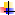 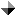 Sr. No.SubjectPage No.Agricultue6Arts & Sports – Pakistan6Arts & Sports – World6Banking, Finance and Stock Exchange6Biographies7Business, Economics & Industry7Crimes8Current Issues – Pakistan9Current Issues – World10Defense/ Military 10Education Pakistan10Education World10Geography and Travel 10Governance / Policies – Pakistan11Governance / Policies – World12Health and Environment 12History and Archaeology – Pakistan12History and Archaeology – World13Human Rights–Pakistan13Human Rights – World13India Politics, Policies and Relations13Indo-Pak Relations14Internationl Relations 14Islam 14Kashmir and Kashmir Issues14Language and Literature 14Law and Legislation 14Media – Pakistan15Media – World15Miscellaneous15Other Religion16Organizations16Pakistan Foreign Relations16Peace and war / After effects16Politics – Pakistan16Politics – World17Power Resources ( Gas, Oil, Dam, etc)18Science and Information Technology19Social Problems 19Society and Culture – Pakistan19Society and Culture – World19Terrorism 19US Politics, Policies and Relations20World Conflicts21AGRICULTURE A Q. Khan. "Development of agriculture." The News, 23 June, 2014, p.6Jamil Nasir. "Access to land reconsidered." The News, 4 June, 2014, p.6Marciano, Catherine. "Mimosa, French perfume makers secret ingredient." Business Recorder, 7 June, 2014, Weekend. IIIMiller, Henry. "Unsustainability of farming." Khaleej Times, 17 June, 2014, P.13Mireille, Anne. "Ageing farmers, low-yield crops hurt Cameroon's cocoa ambitious ." Business Recorder, 10 June, 2014, p.20ARTS & SPORTS – Afiya Shehrbano. "The limits of protest." The News, 17 June, 2014, p.6Harris Bin Munawar . "Censorship is like a talkshow ." The Nation , 10 JUNE, 2014, p.6Harris Khalique. "Anguish-literary." The News, 4 June, 2014, p.7Jawed Naqvi. "A sad song for world music day." Dawn, 24 June, 2014, P.08Nadeem Zuberi. "Diversity of contemporary expressions ." Business Recorder, 7 June, 2014, Weekend. IINadeem Zuberi. "Fusion of ancient legends and music." Business Recorder, 14 June, 2014, Weekend. IINadeem Zuberi. "Innovative personal perspective." Business Recorder, 28 June, 2014, Weekend. IINadeem Zuberi. "Unique and individualistic styles." Business Recorder, 21 June, 2014, Weekend. IINargis Khanum. "The demise of hockey." Business Recorder, 21 June, 2014, Weekend. ISyed Bakhtiyar Kazmi. "The world of cups." Daily Times, 22 June, 2014, P.A6Zarina Patel. "'The Brazuca' - made in Pakistan." Business Recorder, 21 June, 2014, Weekend. IARTS & SPORTS – WORLDChapman, Glenn. "Augmented reality puts players into video game action." Business Recorder, 21 June, 2014, Weekend. IVFarooq Sulehria. "Celebration  capitalism." The News, 4 June, 2014, p.6Gill, Omaira . "An ode to the English fan." Khaleej Times, 28 June, 2014, P.9John, Gapper. "The football disaster that conquered the world of sport." Financial Times, 12 June, 2014, 11P.John, Ulrike. "Hair today, gone tomorrow? The furry face of the Brazil World Cup." Business Recorder, 28 June, 2014, Weekend. IV Kumar, Ash Lyer. "Talkie times." Khaleej Times, 20 June, 2014, P.7Mahir Ali. "Maya's mellow fruitfulness." Khaleej Times, 4 June, 2014, P.15Michael, Payne. "Fifa should heed the lessons of the Salt Lake City games." Financial Times, 10 June, 2014, P.Samantha, Pearson. "Pitch battle." Financial Times, 11 June, 2014, 7P.Sinha-Roy, Piya. "Beckham muses on soccer and celebrity status in new Brazil documentry." Business Recorder, 21 June, 2014, Weekend. IVSulleiro, Rosa. "Sao Paulo slum throws down World Cup gauntlet." Business Recorder, 22 June, 2014, p.20BANKING , FINANCE AND  STOCK EXCHANGEAxel, Weber. "Prepare for tremors ad western economies drift apart." Financial Times, 3 June, 2014, 9P.Benjamin, Friedman. "The perils of returning a central bank balance sheet to 'normal'." Financial Times, 20 June, 2014, 9P.Carrel, Paul . "Draghi will keep markets waiting for any more ECB action." Business Recorder, 7 June, 2014, p.22Chris, Giles. "Criticism of the IMF should not drown out good advice." Financial Times, 5 June, 2014, 9P.Chris, Giles. "The Old Lady is right that prudential policy is not everything." Financial Times, 19 June, 2014, 9P. Christopher, Thompson. "Still unstable." Financial Times, 4 June, 2014, 9P.Dr Kamal Monnoo. "UBL stake's sell-off!." The Nation , 18 June, 2014, p.6Gillian, Tett. "A fragmented corporate structure is the villain of the piece." Financial Times, 13 June, 2014, 7P.Huzaima Bukhari. "Finance act 2014: Apathy continues." Business Recorder, 27 June, 2014, p.20Huzaima Bukhari. "Finance Bill 2014: Main maladies remain unaddressed." Business Recorder, 6 June, 2014, p.28John, Kay. "The problem of finding fair value in fine art and finance." Financial Times, 18 June, 2014, 9P.John, Kay. "Why banking crises happen in America but not in Canada." Financial Times, 4 June, 2014, 11P.Mark, Carney. "The need to focus a light on shadow banking is nigh." Financial Times, 16 June, 2014, 9P.Martin, Wolf. "Defend Argentina from the vultures." Financial Times, 25 June, 2014, 9P.Martin, Wolf. "Mario the magician pulls another rabbit from his hat." Financial Times, 7/8 June, 2014, 9P.Martin, Wolf. "No shelter for Britain in European halfway houses." Financial Times, 13 June, 2014, 7P.Miedema, Douwe. "US banks seen falling short of new debt funding rule." Business Recorder, 18 June, 2014, p.20Morgan, Simon. "German eurosceptics fan debate over ECB voting rights." Business Recorder, 19 June, 2014, p.20Muhammad Ilyas. "Islamic banking industry in Pakistan: An assessment." Business Recorder, 1 June, 2014, p.16Muhammad Yaqub. "Flawed economic management." The News, 18 June, 2014, p.6Naseer Akhtar. "Optimising tax collection." The News, 20 June, 2014, p.6Patrick, Fenkins. "Taking another path." Financial Times, 17 June, 2014, 7P.Paul, Tucker. "Financial regulation needs principles as well as rules." Financial Times, 19 June, 2014, 9P.Ralph, Atkins. "Hurrah before the storm." Financial Times, 14/15 June, 2014, 7P.Sam, Fleming. "Crashing the party." Financial Times, 25 June, 2014, 7P.Tu, Lianting . "China banks seek profit boost through their bad debts." Business Recorder, 24 June, 2014, p.20Zenat Hisam. "Missing trade unions." Dawn, 16 June, 2014, P.08BIOGRAPHIES Dunham, Will. "Shaking Shakespeare : Richard III was no hunchback after all." Business Recorder, 7 June, 2014, Weekend. IFarooq Sulehria. "Indicting Marxism." The News, 19 June, 2014, p.6I.A. Rehman. "The scholar sardar." Dawn, 15 June, 2014, P.09Khushro Mumtaz. "Death of decency." The News, 9 June, 2014, p.6Matthew, Garrahan. "Hip-hop's first billionaire mixes beats with business." Financial Times, 31/1 June, 2014, 9P.Matthew, Garrahan. "The hard-partying mogul who has won over the millennials." Financial Times, 14/15 June, 2014, 9P.Mir Mohammad Ali Talpur. "A love for liberty." Dawn, 29 June, 2014, P.09Mohammad Taqi. "Nawab Khair Bux Marri." Daily Times, 19 June, 2014, P.A6S Iftikhar Murshed. "In remembranceof Karim Khan Afridi." The News, 30 June, 2014, p.6Stephen, Foley. "The hedge fund holdout who plays the political long game." Financial Times, 21/22 June, 2014, 9P.Tobias, Buck. "A dutiful prince charged with burnishing the crown." Financial Times, 7/8 June, 2014, 9P.Umair Javed. "Ishaq Dar's value." Dawn, 9 June, 2014, P.08BUSINESS, ECONOMICS & INDUSTRYDr.Kamal Monno . "Budget 2014 - 2015 Analysis." The Nation , 11 June, 2014, p.6Abid Hasan. "Budget in parliament." The News, 10 June, 2014, p.6Akhtar Hasan Khan. "Ignoring oil and gas." Dawn, 26 June, 2014, P.09Andleeb Abbas. "Priority deficit." Daily Times, 8 June, 2014, P.A6Andrew, England. "Gulfs apart." Financial Times, 5 June, 2014, 7P.Ayres, ALyssa . "Modi doubles down." Khaleej Times, 17 June, 2014, P.13Ben, Bland. "The political outsider." Financial Times, 26 June, 2014, 7P.Brettell, Karen. "As bank swaps trades come under rules, electronic trading may rise." Business Recorder, 5 June, 2014, p.24Captain Anwar Shah. "New 'axix of reform'." Business Recorder, 29 June, 2014, p.16Castro, Juan. "China invests in development to enhance LatAm presence." Business Recorder, 15 June, 2014, p.16Chris, Giles. "Smooth sailing?." Financial Times, 18 June, 2014, 7P.Christopher, Caldwell. "What is French for writing yourself out of the script?." Financial Times, 7/8 June, 2014, 9P.De Comarmond, Cecile. "Organic farm in Benin looks to set example for Africa." Business Recorder, 25 June, 2014, p.20Dr Ahmad Rashid Malik . "Economic nationalism ." The Nation , 14 JUNE, 2014, p.6Dr Kamal Monnoo. "Budget 2014-2015 Analysis." The Nation , 11 JUNE, 2014, p.6Dr Kamal Monnoo. "Economic management ." The Nation , 25 JUNE, 2014, p.6Dr Shimail Daud. "Beyond the conflicts : Trade liberalization." Business Recorder, 22 June, 2014, p.20Dr Zafar Altaf. "Economic isolation." Business Recorder, 21 June, 2014, p.18Dr Zafar Altaf. "Failure of economics in rural areas." Business Recorder, 14 June, 2014, p.18Dr Zafar Altaf. "The adverse impact of intangible on economics." Business Recorder, 28 June, 2014, p.18Edward, Luce. "Tepid US recovery- It's the middle class, stupid." Financial Times, 2 June, 2014, 9P.Faisal Bari. "Truth and trust." Dawn, 20 June, 2014, P.08Famil, Anderlini. "Risky business, global threat." Financial Times, 16 June, 2014, 7P.Gillian, Tett. "A pride that still dare not speak it name in business." Financial Times, 20 June, 2014, 9P.Howat, Joshua. "World Cup boosts Brazil economy, but what comes next?." Business Recorder, 28 June, 2014, p.18Humayun Akhtar Khan. "The promise of Pakistan (pt-I)." The News, 24 June, 2014, p.6Hussain H. Zaidi. "Anatomy of budget." The News, 20 June, 2014, p.6Hussain H. Zaidi. "Precarious economic recovery." The News, 11 June, 2014, p.6Huzaima Bukhari. "The mathematics of disappointment." The News, 6 June, 2014, p.7Inayatullah Rustamani. "Lopsided budget ." Daily Times, 9 June, 2014, P.A7Ishrat Husain. "Provincial finances." Dawn, 21 June, 2014, P.08Ito, Shingo . "Japan's 'Abenomics' faces critical test." Business Recorder, 13 June, 2014, p.20James, Kynge. "China's paradoxical push to build a global currency." Financial Times, 17 June, 2014, 9P.Jauhar Ali. "Population and poverty." Business Recorder, 25 June, 2014, p.20Jonathan Power. "keeping Africa going up." Daily Times, 4 June, 2014, P.A7K.Iqbal . "Anatomy of the Budegt ." The Nation , 8 JUNE, 2014, p.7Kajimoto, Tetsushi. "China transformation weighs: Asia exporters not catching typical lift from US recovery." Business Recorder, 20 June, 2014, p.28Khurram Husain. "Budget thoughts." Dawn, 5 June, 2014, P.09Khurram Husain. "Informal trap." Dawn, 26 June, 2014, P.08Klayman, Ben. "GM may be driving past ignition switch crisis." Business Recorder, 12 June, 2014, p.24Lal Khan. "Businessman's 'business-friendly' budget." Daily Times, 8 June, 2014, P.A7Lal Khan. "Inequality on the verge of social explosion." Daily Times, 29 June, 2014, P.A7Lopez, Luciana. "Yellen gives the green light for more stock gains." Business Recorder, 22 June, 2014, p.20Malakunas, Karl. "South China Sea trade routes safe despite rows." Business Recorder, 16 June, 2014, p.16Mark, Schieritz. "Anglo-Saxon economies should envy Germany's rental culture." Financial Times, 23 June, 2014, 9P.Martin, Shepard. "Amazon helps small publishers survive the giants." Financial Times, 2 June, 2014, 9P.Martin, Wolf. "A climate fix would ruin investors." Financial Times, 18 June, 2014, 9P.Martin, Wolf. "Legitimate business unlocks growth." Financial Times, 4 June, 2014, 11P.Min, Hui. "Eurozone growth stalls, France lags, deflation threatens." Business Recorder, 30 June, 2014, p.16Mosharraf Zaidi. "Dar Sahib's budget." The News, 3 June, 2014, p.6Mpoke, Mathew. "Once a model for Africa, Ghana's economy loses its shine." Business Recorder, 15 June, 2014, p.16Muhammad Yaqub. "The budget: fiction vs reality." The News, 5 June, 2014, p.7Muhammad Yaqub. "The IMF's duplicity." The News, 29 June, 2014, p.7Muhammad Yaqub. "What is economic development?." The News, 26 June, 2014, p.6Nadeem ul Haq. "Is the budget a law?." The News, 18 June, 2014, p.6Najmeh, Bozorgmehr. "Rogue trader." Financial Times, 6 June, 2014, 6P.Numan Ashraf . "Engines of socio-economic change ." The Nation , 9 JUNE, 2014, p.6Pasquet, Yannick. "Surviving without money, German woman's year-long adventure." Business Recorder, 26 June, 2014, p.20Qadir Ehsan. "The desire of the elite." The News, 6 June, 2014, p.6Rabia Hameed. "Challenges in Pakistani mango export." Business Recorder, 2 June, 2014, p.20Risto, Penttila. "If finland is the best Europe can do we should be worried." Financial Times, 24 June, 2014, 11P.Rodina, Mihaela. "Bucharest 'khans' reborn after decades of neglect." Business Recorder, 8 June, 2014, p.18Sabahat Zakariya . "Welcome to the sisterhood." The Nation , 13 JUNE, 2014, p.6Sajjad Mustafa. "Business optimisation - the need of the hour." Business Recorder, 17 June, 2014, p.20Sakib Sherani. "A lost opportunity." Dawn, 13 June, 2014, P.08Sakib Sherani. "Slow death of manufacturing." Dawn, 27 June, 2014, P.08Shahid Kardar. "Budget: with an eye on IMF." Dawn, 10 June, 2014, P.08Shahid Kardar. "Daunting challenges." Dawn, 24 June, 2014, P.08Shawn, Donnan. "Hard sell." Financial Times, 9 June, 2014, 7P.Simon, Johnson. "Chaos is brewing behind the clearing house doors." Financial Times, 18 June, 2014, 9P.Stephen, Foley. "The resurgent activists." Financial Times, 23 June, 2014, 7P.Syed Bakhtiyar Kazmi. "Rankings." Business Recorder, 19 June, 2014, p.20Syed Bakhtiyar Kazmi. "Zakat and Thomas Piketty." Business Recorder, 4 June, 2014, p.30Tim, Harford. "It is a statistician's grim job to count the wages of sin." Financial Times, 31/1 June, 2014, 9P.Tobias, Buck. "A better business model." Financial Times, 19 June, 2014, 7P.Valetkevitch, Caroline . "Betting on boring brings stock outperformance in 2014." Business Recorder, 11 June, 2014, p.20CRIMESAasim Zafar Khan. "The bystander effect." The News, 7 June, 2014, p.6Aisha Fayyazi Sarwari. "Holier than thou misogynists." Daily Times, 8 June, 2014, P.A7Aslam Pervaiz Abro. "Public Fraud." Dawn, 17 June, 2014, P.09Asna Ali. "Disgrace." The News, 14 June, 2014, p.7Atle Hetland . "Can love be legislated?." The Nation , 5 June, 2014, p.7Gul Bukhari . "What do you mean 'if'?." The Nation , 25 June, 2014, p.6Harris Bin Munawar . "Rebels attacfk Lahore airport ." The Nation , 17 June, 2014, p.6Hassan Javid . "We need to talk about Punjab ." The Nation , 22 June, 2014, p.6Ide, Ella. "Italy battles crescendo of corruption scandals." Business Recorder, 24 June, 2014, p.20Jamil Nasir. "The corruption problem." The News, 14 June, 2014, p.6Kashif N Chaudhry. "Does PUC condemn sectarian violence?." Daily Times, 10 June, 2014, P.A7M.J.Akbar. "Savage subcontinent." Khaleej Times, 3 June, 2014, P.12Maira Sheikh . "Infamy and Irrelevance ." The Nation , 27 JUNE, 2014, p.6Navid Shahzad. "Of biolence, women and us-I." Daily Times, 16 June, 2014, P.A7Navid Shahzad. "Of violence, women and us-II." Daily Times, 17 June, 2014, P.A7Nazish Brohi. "Aberration is the norm." Dawn, 1 June, 2014, P.09Razeshta Sethna. "Violence continum." Dawn, 24 June, 2014, P.09Sabahat Zakariya . "Liberal criminals ." The Nation , 6 JUNE, 2014, p.6Sameer Khosa. "Yet another murder." Dawn, 5 June, 2014, P.09Samson Simon Sharaf . "Karachi: The enemy is us ." The Nation , 14 JUNE, 2014, p.6Sangwan, Jagmati. "Rape in India." The News, 6 June, 2014, p.7CURRENT ISSUES – A Q Khan. "Gone to the dogs." The News, 30 June, 2014, p.6Abdul Majeed Abid . "The Tide is Turning ." The Nation , 16 JUNE, 2014, p.6Afiya Shehrbano, 7. "Beyond sound and fury (pt-II)." The News, 6 June, 2014, p.6Afiya Shehrbano. "Beyond sound and fury (pt-I)." The News, 5 June, 2014, p.6Andleeb Abbas. "Value of life." Daily Times, 15 June, 2014, P.A6Asha'ar Rehman. "The myth about lesser workers." Dawn, 27 June, 2014, P.09Ayaz Amir. "A confused nation's slow march to clarity." The News, 17 June, 2014, p.6Ayaz Amir. "Something is happening . . .  but what?." The News, 10 June, 2014, p.6Ayaz Amir. "Was this Lahore or occupied Kashmir." The News, 20 June, 2014, p.6Ayaz Amir. "What does one do with pumpkins?." The News, 27 June, 2014, p.6Ayaz Wazir. "Fata operations and the evolution situation." The News, 8 June, 2014, p.6Babar Sattar. "Beginning of the end." Dawn, 9 June, 2014, P.08Babar Sattar. "The reign of Gullu Butts." Dawn, 23 June, 2014, P.08Bennett-Jones, Owen. "'Bad' news." The News, 24 June, 2014, p.6Cyril Almeida. "Dead wrong." Dawn, 22 June, 2014, P.08Farooq Tariq. "Fighting extremism." The News, 4 June, 2014, p.6General Mirza Aslam Geg . "Qadri's homecoming ." The Nation , 29 JUNE, 2014, p.6Ghazi Salahuddin. "An afternoon in Karachi." The News, 8 June, 2014, p.7Ghazi Salahuddin. "Farzana and the PM." The News, 1 June, 2014, p.7Ghazi Salahuddin. "Who has  the script?." The News, 22 June, 2014, p.7Harris Khalique. "Informal, irregular and irrational." The News, 11 June, 2014, p.7Hassan Javid . "What revolution?." The Nation , 29 JUNE, 2014, p.6I.A. Rehman. "The chaos-makers." Dawn, 26 June, 2014, P.08Imran Barias. "Jetting the old lumber." The News, 30 June, 2014, p.6Inayatullah . "Task for the leadership ." The Nation , 28 JUNE, 2014, p.7Irfan Husain. "Insanity defined." Dawn, 14 June, 2014, P.09Jalees Hazir . "Freedom to misinform?." The Nation , 26 JUNE, 2014, p.6K.Iqbal . "Conjoint-Disjoint syndrome." The Nation , 30 JUNE, 2014, p.7K.Iqbal . "Fighting terror: Back to square one." The Nation , 16 JUNE, 2014, p.6K.Iqbal . "Zarb-e-Azb: The loose ends." The Nation , 23 JUNE, 2014, p.6Kamila Hyat. "Curious deads, strange priorities." The News, 26 June, 2014, p.7Kamila Hyat. "The usual things of life." The News, 19 June, 2014, p.7Khusro Mumtaz. "Hot and bothered in conspiristan." The News, 22 June, 2014, p.6M.A.Niazi . "At last, the operation ." The Nation , 20 JUNE, 2014, p.6Mahir Ali. "Crack(pot)s Iraq." Dawn, 18 June, 2014, P.09Malik Muhammad Ashraf . "Qadri's second attempt ." The Nation , 28 JUNE, 2014, p.6Marvi Sirmed . "The club class revolution ." The Nation , 24 JUNE, 2014, p.6Marvi Sirmed . "Zarb-e-Azb: Good luck, Park Army ." The Nation , 17 JUNE, 2014, p.6Mosharraf Zaidi. "The incompetecne argument against democracy." The News, 25 June, 2014, p.6Mosharraf Zaidi. "Zarb-e-Azb, smoking and lunh cancer." The News, 17 June, 2014, p.6Nadir Hassan. "A country hijacked." The News, 26 June, 2014, p.6Nasim Zehra . "Challenges of Zarbe Azb ." The Nation , 26 JUNE, 2014, p.6S. Iftikhar Murshed. "The spirit of Zarb-e-Azb." The News, 22 June, 2014, p.7Samson Simon Sharaf. "Honourable Prime Minister, please ." The Nation , 21 JUNE, 2014, p.6Syed Moazzam Ali. "Necessary change." The News, 16 June, 2014, p.6Talat Farooq. "The Only 'ghairatmand'." The News, 2 June, 2014, p.6Tariq Khosa. "A mishandled clash." Dawn, 22 June, 2014, P.09Tariq Khosa. "All is not well." Dawn, 3 June, 2014, P.09Tariq Khosa. "Not the whole truth." Dawn, 14 June, 2014, P.08Zahid Hussain. "The Qadri factor." Dawn, 25 June, 2014, P.08Zaingham Khan. "Intimate enemies?." The News, 25 June, 2014, p.6Zalan Khan. "The great migration (pt-II)." The News, 1 June, 2014, p.6Zeebat T.Hashami . "Protecting the Indigenous Groups of Pakistan ." The Nation , 16 JUNE, 2014, p.7CURRENT ISSUES – WORLDBeena Sarwar. "Culture of impunity." The News, 6 June, 2014, p.6Cloughley, Brian. "Afghan refugees." The News, 30 June, 2014, p.6DEFENSE/ MILITARYAasim Zafar Khan. "Victory, responsibility and blame." The News, 21 June, 2014, p.6Abbas Nasir. "Wake-up calls aplenty." Dawn, 7 June, 2014, P.09Abdul Majeed Abid . "Trouble in Mesopotamia ." The Nation , 23 JUNE, 2014, p.6Amir Zia. "A self-defeating advice." The News, 2 June, 2014, p.7Amir Zia. "Picture perfect." The News, 23 June, 2014, p.7Asna Ali. "Summer of discontent." The News, 21 June, 2014, p.7Atif Hussain. "Beyond Zarb-e-Azb." Daily Times, 25 June, 2014, P.A7Ayaz Wazir. "Are they not Pakistanis." The News, 28 June, 2014, p.6Ayaz Wazir. "Fata and the myth of joint responsibility." The News, 18 June, 2014, p.7Faisal Siddiqi. "Lost in transition." Dawn, 28 June, 2014, P.08Farooq Hameed Khan . "Zarb-e-Gullu and the aftermath  ." The Nation , 27 JUNE, 2014, p.7Farrukh Saleem. "Esprit de corps." The News, 15 June, 2014, p.6Farrukh Saleem. "Unity of effort." The News, 22 June, 2014, p.6Ghazi Salahuddin. "Will the army help me, please?." The News, 29 June, 2014, p.7Goswami, Rahul. "The siamese sydrome." Khaleej Times, 7 June, 2014, P.7Hussain H. Zaidi. "No middle way." The News, 26 June, 2014, p.6Ishtiaq Ahmad. "Military action is necessary but sufficient." Daily Times, 24 June, 2014, P.A6Jalees Hazir . "Supporting Pak armed forces ." The Nation , 19 JUNE, 2014, p.6Khadim Hussain. "The IDP conundrum." Dawn, 22 June, 2014, P.09Muhammad Amir Rana. "The continuing threat." Dawn, 29 June, 2014, P.08Munir Akram. "The gates of hell." Dawn, 22 June, 2014, P.08Razi Azmi. "Run if you can, and fast." Daily Times, 6 June, 2014, P.A7S M Naseem. "Civil-military relations: the next phase." Daily Times, 10 June, 2014, P.A7Saad Hafiz. "Servants, not masters." Daily Times, 8 June, 2014, P.A7Tasneem Noorani. "Miltancy thrives." Dawn, 15 June, 2014, P.09Zafar Hilaly. "Getting down to the only option." The News, 21 June, 2014, p.6EDUCATION – Attya ur Rahman. "A knowledge economy." The News, 10 June, 2014, p.6Being a child in Islamabad. "Arshad Mahmood." Daily Times, 27 June, 2014, P.A7Faisal Bari. "Learning to learn." Dawn, 6 June, 2014, P.09Hassan Javid . "Reforming education in Pakistan ." The Nation , 15 JUNE, 2014, p.6Munawar A Anees. "Empowering the individual." Daily Times, 30 June, 2014, P.A7Rafia Zakaria. "Curse of the prodigy." Dawn, 18 June, 2014, P.08Rizwan Asghar. "Making MCTR effective." Daily Times, 3 June, 2014, P.A6Zubeida Mustafa. "Education myths." Dawn, 11 June, 2014, P.09Zubeida. "O the rankings again." Dawn, 25 June, 2014, P.09EDUCATION – WORLDKumar, Asha Lyer. "Translation travails." Khaleej Times, 6 June, 2014, P.7Muhammad bin Rashid Al-Maktalm. "The brain regain." The News, 12 June, 2014, p.6GEOGRAPHY AND TRAVEL Bouillon, Philomene. "Travelling 36,000 years underground in France's Chauvet cave." Business Recorder, 28 June, 2014, Weekend. IIChaburji . "Garam Hamams ." The Nation , 15 JUNE, 2014, p.6Chauburji . "The 'Katlamma' quest ." The Nation , 8 JUNE, 2014, p.6Haroon Mustafa  Janjua. "Earthly matters." Daily Times, 2 June, 2014, P.A7Kamila Hyat. "Civic development and the state of the people." The News, 5 June, 2014, p.6Khizr Imran Tajammul . "A tribute to the Karakoram Range ." The Nation , 13 JUNE, 2014, p.7Mian Malik Hussain . "Railway days ." The Nation , 9 JUNE, 2014, p.6Syed Moazzam Hai. "Back to 2018." The News, 7 June, 2014, p.6GOVERNANCE / POLICIES – A B Shahid. "An unexplainable neglect." Business Recorder, 24 June, 2014, p.20A B Shahid. "Can the budget be realistic?." Business Recorder, 3 June, 2014, p.22A B Shahid. "The same old story." Business Recorder, 10 June, 2014, p.20Aasim Sajjad Akhtar. "Whither workers?." Dawn, 6 June, 2014, P.09Ali Malik. "It's productivity, stupid." Daily Times, 26 June, 2014, P.A7Andleeb Abbas. "Dangerous minds." Daily Times, 22 June, 2014, P.A6Andleeb Abbas. "Displaced and distressed." Daily Times, 29 June, 2014, P.A6Anjum Ibrahim. "Not a people's budget!." Business Recorder, 9 June, 2014, p.16Anjum Ibrahim. "Pre-budget exercise." Business Recorder, 2 June, 2014, p.20Anjum Ibrahim. "Public debt : Then and now." Business Recorder, 23 June, 2014, p.16Arshad Ali. "Missing links in Pakistan's counterinsurgency approach." Daily Times, 3 June, 2014, P.A7Bakhtiyar Kazmi. "Grab the wheel." Daily Times, 29 June, 2014, P.A6Dr Zafar Azeem. "The culture of annual country budget." Business Recorder, 7 June, 2014, p.22Haider Shah. "Al Qaeda seizes the Pakistan Telecommunication Authority?." Daily Times, 7 June, 2014, P.A6Haider Shah. "From Musharraf to Gullu Butt." Daily Times, 21 June, 2014, P.A6Haider Shah. "Writ of the state in settled areas." Daily Times, 14 June, 2014, P.A6Haris Seyal . "The 72-Hour Solution to Poverty in Pakistan." The Nation , 7 JUNE, 2014, p.7Huzaima Bukhari. "Dar ignores reforms again." Business Recorder, 13 June, 2014, p.20Huzaima Bukhari. "Destroying tax appellate system." Business Recorder, 20 June, 2014, p.28I.A. Rehman. "Perils of insensitivity." Dawn, 12 June, 2014, P.098Iftikhar Ahmad . "LEARNING FROM SUCCESSES AND FAILURES ." The Nation , 16 JUNE, 2014, p.7Javid Husain . "Long on promises ." The Nation , 10 JUNE, 2014, p.7Khizar Imran Tajammul . "Board of investment, or divestment?." The Nation , 27 JUNE, 2014, p.7M.A Niazi. "Speeches in Parliament ." The Nation , 6 JUNE, 2014, p.6Manoor Hussain. "Speeches, saris and police action." Daily Times, 21 June, 2014, P.A6Marvid Sirmed . "Don't forget who's daddy." The Nation , 10 JUNE, 2014, p.6Mian Malik-Hussain . "The fault in our stars ." The Nation , 15 JUNE, 2014, p.7Naeem Tahir. "Democratic revolution is required." Daily Times, 21 June, 2014, P.A7Naeem Tahir. "Democrative revolution is required." Daily Times, 20 June, 2014, P.A7Nasim Zehra . "Unbelievable ." The Nation , 18 JUNE, 2014, p.6Niaz Murtaza. "Small-town Pakistan." Dawn, 3 June, 2014, P.09NooriLHUDA. "Karachi's independence day." Daily Times, 6 June, 2014, P.A7Qaiser Rashid. "The Dr Qadri episode." Daily Times, 25 June, 2014, P.A6Qasir M Chaudhry. "Black Tuesday." Daily Times, 27 June, 2014, P.A6Razi Azmi. "What if there was no partition?." Daily Times, 12 June, 2014, P.A7Rizwan Asghar. "The future of nuclear Russia." Daily Times, 10 June, 2014, P.A6S M Hali. "State versus religion." Daily Times, 10 June, 2014, P.A7S.Tariq . "Wanted Leaders." The Nation , 19 JUNE, 2014, p.6S.Tariq. "The bitter pill ." The Nation , 12 JUNE, 2014, p.6Saad Rasool . "The police problem ." The Nation , 22 JUNE, 2014, p.7Sabahat Zakariya . "The past is another country (part 1)." The Nation , 20 JUNE, 2014, p.6Salman Ali. "Rising Poverty in Pakistan." Daily Times, 14 June, 2014, P.A7Samson Simon Sharaf . "Winning the trump of hearts ." The Nation , 28 JUNE, 2014, p.6Syed Bakhtiyar Kazmi. "Budget-- So what happened?." Daily Times, 8 June, 2014, P.A6Syed Bakhtiyar Kazmi. "Budget: inflows and outflows." Daily Times, 15 June, 2014, P.A6Syed Bakhtiyar Kazmi. "The comman man's budget." Daily Times, 1 June, 2014, P.A6Syed Mansoor Hussain. "Democracy in Pakistan." Daily Times, 28 June, 2014, P.A6Syed Mansoor Hussain. "I had a dream, or was it a nightmare?." Daily Times, 7 June, 2014, P.A6Talha Majeed Khan. "Top national interest." Daily Times, 30 June, 2014, P.A7Yasser Latif Hamdani. "The secret agreement between PAT and facebook." Daily Times, 9 June, 2014, P.A6Zafar Hilaly. "The bureaucrats." The News, 28 June, 2014, p.6Zubeida Mustafa. "Human side of jobs." Dawn, 18 June, 2014, P.09GOVERNANCE / POLICIES – WORLDMoghees Uddin Khan . "Light at the end of diplomacy ." The Nation , 24 JUNE, 2014, p.7Syed Muhammad Abubakar . "Once upon a time in Jajamro Creek ." The Nation , 9 JUNE, 2014, p.7W Yousaf Khan . "Turn, turn, turn.." The Nation , 21 JUNE, 2014, p.6W Adnan Falk . "From democracy to oligarchy ." The Nation , 7 JUNE, 2014, p.6Demetri, Sevastopulo. "Troubled waters." Financial Times, 20 June, 2014, 7P.Dr Qaisar Rashid. "Afghanistan:the run-off election." Daily Times, 11 June, 2014, P.A6Dr Saulat Nagi. "And the gimmickry continues." Daily Times, 28 June, 2014, P.A7Famil, Anderlini. "The long shadow." Financial Times, 2 June, 2014, 7P.Gillian, Tett. "Corporate anomes are now kings of the cash mountain." Financial Times, 6 June, 2014, 9P.Haddon, Katherine . "Britain and Cameron in EU danger zone, say experts." Business Recorder, 29 June, 2014, p.16Ha-won, Jung. "Property slowdown hits Korean home lease system." Business Recorder, 9 June, 2014, p.16John, Gapper. "Tiananmen divided the workers of the world." Financial Times, 5 June, 2014, 9P.Kelly, Lidia. "Russia dips into pension fund in about-turn for Putin." Business Recorder, 21 June, 2014, p.18Lawrence, Summers. "The rich have advantages that money cannot buy." Financial Times, 9 June, 2014, 9P.Nausher Khan. "Confessions of an addict." Daily Times, 27 June, 2014, P.A7Razi Azmi. "beijing to moscow by train." Daily Times, 26 June, 2014, P.A7S P Seth. "Thailand: the land of coups." Daily Times, 11 June, 2014, P.A6Stephen, King. "Forget about inflation targeting-try 'positive ambiguity'." Financial Times, 12 June, 2014, 11P.Torchia, Andrew. "Iran hopes for end of sanctions boom but investors still wary." Business Recorder, 26 June, 2014, p.20HEALTH AND ENVIRONMENT Arif Azad. "Health for all." Dawn, 30 June, 2014, P.09Arnico Panday. "The Himalayas: upstream but downwind." Daily Times, 9 June, 2014, P.A7Arsla Jawaid. "Polio Confusion." Dawn, 17 June, 2014, P.09Biers, John . "Health, animal welfare concerns shake US egg industry." Business Recorder, 2 June, 2014, p.20Dr Ahmad Saeed Bhatti. "World Environment Day ." The Nation , 6 JUNE, 2014, p.7Farr, Christina . "Startup launches 'first wearable health record' for Google Glass." Business Recorder, 21 June, 2014, Weekend. IIIFawad Kaiser. "What is happening to child and adolescent mental health?." Daily Times, 2 June, 2014, P.A6Goswami,Rahul. "Many words for forests." Khaleej Times, 28 June, 2014, P.9Haroon Mustafa Janjua. "Climate change and vector-borne diseases in Pakistan." Daily Times, 30 June, 2014, P.A7Haroon Mustafa Janjua. "World Environment Day: saving small islands." Daily Times, 9 June, 2014, P.A7John, Kay. "How the health and safety culture can curb moral hazard." Financial Times, 11 June, 2014, 9P.John, Kay. "The best health system is not always the one that keeps us alive." Financial Times, 25 June, 2014, 9P.Kerber, Ross. "Green managers stuff funds with apple after environmental reforms." Business Recorder, 18 June, 2014, p.20Mohammad Niaz. "Environmental litmus test." Daily Times, 16 June, 2014, P.A7Muhammad Altaf Qamar. "Vicious substances." Dawn, 26 June, 2014, P.09Nargis Khanum. "Nicotine addiction." Business Recorder, 7 June, 2014, Weekend. IPower, Jonathan. "Worse or better world." Khaleej Times, 26 June, 2014, P.15Safio, Naderev. "Climate right to pay the price." Khaleej Times, 23 June, 2014, P.13Sheridan, Kerry . "Doctors urge parents to read to babies." Business Recorder, 28 June, 2014, Weekend. IIISyed Muhammad Abukakar. "Keti bunder." The News, 26 June, 2014, p.6Wade, Terry . "Climate change heats up 'quants' v old school forecast battle." Business Recorder, 11 June, 2014, p.20Watine, Maud. "Indonesia's poor swap garbage for healthcare." Business Recorder, 16 June, 2014, p.16Zarina Patel. "Oceans are important for life on land." Business Recorder, 7 June, 2014, Weekend. IIZarina Patel. "Refreshing Ramazan drinks ." Business Recorder, 28 June, 2014, Weekend. IZubeida Mustafa. "Polio emergency." Dawn, 4 June, 2014, P.09HISTORY AND ARCHAEOLOGY – A Q Khan. "A historic day (pt-II)." The News, 1 June, 2014, p.7A Q Khan. "A historic day." The News, 16 June, 2014, p.6A Q Khan. "A historic day." The News, 9 June, 2014, p.6Dr Ishtiaq Ahmed . "A boice from a Lahore of bygone days." Daily Times, 10 June, 2014, P.A6Haris Seyal . "Talkshawking ." The Nation , 21 JUNE, 2014, p.7Ishtiaq Ahmed . "The houses that Jinnah built." Daily Times, 17 June, 2014, P.A6Ishtiaq Ahmed. "Lahore again after 40 years." Daily Times, 3 June, 2014, P.A6Jawed Naqvi. "Good breakfast, bad history." Dawn, 17 June, 2014, P.08Khizr Imran Tajammul. "Unlearning with Masood Hasan ." The Nation , 6 JUNE, 2014, p.7Lal Khan . "Trapped in the elite's duplicitous history-I." Daily Times, 15 June, 2014, P.A7Lal Khan . "Trapped in the elite's duplicitous history-II." Daily Times, 16 June, 2014, P.A7Lal Khan. "Trapped in the elite,s duplicitous history-III." Daily Times, 17 June, 2014, P.A7Power , Jonathan. "Do the republicans know?." Khaleej Times, 24 June, 2014, 15P.Yasser Latif Hamdani. "Shorish Kashmiri, Azad and partition." Daily Times, 30 June, 2014, P.A6Yasser Latif Hamdani. "The 'what ifs' of partition." Daily Times, 23 June, 2014, P.A6HISTORY AND ARCHAEOLOGY – WORLDMahir Ali. "Not such a great war." Khaleej Times, 25 June, 2014, P.15	Martin, Wolf. "Three events that shaped our shaped our world." Financial Times, 11 June, 2014, 9P.HUMAN RIGHTS–PAKISTANAisha Fayyazi Sarwari. "The cop-out revolution." Daily Times, 29 June, 2014, P.A7Aisha Fayyazi Sarwari. "The writing not on the wall." Daily Times, 15 June, 2014, P.A7Cyril Almeida. "Lurching right." Dawn, 1 June, 2014, P.09Inayatullah Rushtamani. "No life for women under state inertia." Daily Times, 2 June, 2014, P.A7Meena Gabeena. "Bulldozing the right to shelter." Daily Times, 22 June, 2014, P.A7Meena Gabeena. "Too young to tie the knot." Daily Times, 5 June, 2014, P.A7Rafia Zakaria. "A homeless world." Dawn, 25 June, 2014, P.08Rafia Zakaria. "A province for women." Dawn, 4 June, 2014, P.09Zarrar Khuhro. "Blame Canada." Dawn, 30 June, 2014, P.09Zeenat Hisam. "Livelihood crisis." Dawn, 2 June, 2014, P.07HUMAN RIGHTS – WORLDJacob, Peter. "The minority judgement (pt-II)." The News, 28 June, 2014, p.6Sabria Chowdhury Balland. "Capital punishment." Daily Times, 5 June, 2014, P.A7Shahnaz Khan. "Soul of a nation." The News, 18 June, 2014, p.6Tammy Swofford. "This thing called freedom." Daily Times, 27 June, 2014, P.A6Uranmoto, Yashiteru. "Silent no more." The News, 18 June, 2014, p.7INDIA POLITICS, POLICIES AND RELATIONSA.G. Noorani. "A global vice." Dawn, 28 June, 2014, P.09Ali Sarwar Naqvi. "Nuclear confusion." The News, 27 June, 2014, p.6Bidwai, Praful. "Punishing communal violence." The News, 28 June, 2014, p.7Bidwai, Praful. "Resisting Modi through mass struggles." The News, 7 June, 2014, p.6Biwai, Praful. "BJP's  scare-mongering over foreign funds." The News, 21 June, 2014, p.6David, Pilling. "India must accept it is Urban and reap the benefits." Financial Times, 12 June, 2014, 11P.Dr Haider Mehdi . "Where Narendra Modi erred." The Nation , 5 JUNE, 2014, p.7F.S. Aijazuddin. "Areas of concern." Dawn, 5 June, 2014, P.09Farrukh Saleem. "Real India." The News, 1 June, 2014, p.6Fawad Baluch. "Namaste Hindustan, goodbye India." Business Recorder, 9 June, 2014, p.16Huma Yusuf. "The wrong focus." Dawn, 9 June, 2014, P.09Jawed Naqvi. "Sadda Mian to Modi." Dawn, 3 June, 2014, P.09Jawed Naqvi. "When the battle's lost and won." Dawn, 10 June, 2014, P.08Khurram Husain. "No, it wasn't the Indians." Dawn, 12 June, 2014, P.08Lal, Neeta . "India's egalitarian polity." Khaleej Times, 19 June, 2014, P.19Mehboob  Qadir. "To steel or not to steel." Daily Times, 20 June, 2014, P.A6Moazzam Husain. "The last chance." Dawn, 2 June, 2014, P.07Moeed Yusuf. "Points of contention." Dawn, 24 June, 2014, P.09S M Hali. "Modi's rise and Idian Muslims." Daily Times, 3 June, 2014, P.A7S P seth. "Indian and Modi." Daily Times, 4 June, 2014, P.A6Singh, Rahul. "Indira's biggest blunder." Khaleej Times, 2 June, 2014, P.14INDO-PAK RELATIONSAsif Ezdi. "Consenting to be belittled." The News, 16 June, 2014, p.6Asif Ezdi. "Where will be stop?." The News, 2 June, 2014, p.6Hussain H. Zaidi. "The Indian dilemma." The News, 2 June, 2014, p.6Inayatullah . "Advantage India." The Nation , 7 JUNE, 2014, p.7M. Saeed Khalid. "The Modi juggernaut." The News, 4 June, 2014, p.6Majyd Aziz. "Modi and Sharif: Corporate prime ministers." Business Recorder, 8 June, 2014, p.18Maleeha Lodhi. "The visit and after." The News, 3 June, 2014, p.7Malik Muhammad Ashraf. "Bonhomie with India ." The Nation , 11 JUNE, 2014, p.6Moeed Yusuf. "Difficult ties." Dawn, 3 June, 2014, P.09Ravi Nitesh. "Trapped: the sufferings of Indo-Pak prisoners." Daily Times, 11 June, 2014, P.A7Rizwan Asghar. "Our foreign policy after Modi." The News, 17 June, 2014, p.6S. Iftekhar Murshed. "Nawaz's Delhi escaped." The News, 1 June, 2014, p.6INTERNATIONAL RELATIONS Abdul Majeed Abid . "No more Chicken Kiev?." The Nation , 30 JUNE, 2014, p.6Margolis, Eric. "Putin outfoxes the west again." Khaleej Times, 2 June, 2014, P.15ISLAM Abdur Rahman Chowdhury. "What if there was no partition." Daily Times, 18 June, 2014, P.A7Amin valliani. "The middle path." Dawn, 20 June, 2014, P.09Hasan Zaidi. "Reinterpreting 'honour killings'." Dawn, 7 June, 2014, P.09Kashif Shahzada. "Neglected prayers." Dawn, 6 June, 2014, P.09Nicola Nasser. "Pope's unbalanced neutrality in Holy Land." Daily Times, 19 June, 2014, P.A7Nicola Nasser. "Pope's unbalanced neutrality in the Holy Land." Daily Times, 20 June, 2014, P.A7Sana S.Siddique . "Islam: Problem or solution?." The Nation , 23 JUNE, 2014, p.7Vaqar Ahmed . "The Islamic Empire: decline and response-I." Daily Times, 23 June, 2014, P.A7Zubair, K.M. "The month of mercy." Khaleej Times, 29 June, 2014, P.12KASHMIR AND  ISSUESA.G. Noorani. "Freedom obstructed." Dawn, 21 June, 2014, P.09A.G. Noorani. "Kashmir question." Dawn, 14 June, 2014, P.09A.G. Noorani. "The poll in Kashmir." Dawn, 7 June, 2014, P.09Awais Bin Wasi. "Article 370." The News, 21 June, 2014, p.6Zafar Hilaly. "Kashmir through the ages." The News, 14 June, 2014, p.7LANGUAGE AND LITERATURE Afrah Jamal. "Domestic bliss, displacement and dasi wives." Daily Times, 24 June, 2014, P.A7Haris Seyal . "Daddies 
 social science." The Nation , 14 JUNE, 2014, p.7Haris Seyal . "Khalis: From Calssic to Romantic ." The Nation , 28 JUNE, 2014, p.7Harris Bin Munawar . "To my adoring fans...." The Nation , 24 JUNE, 2014, p.6Harris Khalique. "Writers of the world unite!." The News, 19 June, 2014, p.6Jamil Khadir. "Palfest 
 literary representation." The News, 10 June, 2014, p.7Mian malik Hussain . "Only connect ." The Nation , 30 JUNE, 2014, p.6Mohammad Taqi. "An Ideological army, Jihad and greed." Daily Times, 5 June, 2014, P.A6Moneeza Hashmi. "The Pakistani Woman." Daily Times, 23 June, 2014, P.A7Muhammad Saeed Khalid. "Frantic." The News, 18 June, 2014, p.6LAW AND LEGISLATION Abe, Shinzo. "Securing the rule of law at sea." Khaleej Times, 4 June, 2014, P.15Amber Darr. "An alien justice." Dawn, 10 June, 2014, P.09Basil Nabi Malik. "Bias as a prop." Dawn, 1 June, 2014, P.09Dr Mahjabeen Islam. "Perverse logic, incredible brutality." Daily Times, 28 June, 2014, P.A6Jacob, Peter. "The minority judgement." The News, 27 June, 2014, p.6Salman Ali. "Law must prevail." Daily Times, 29 June, 2014, P.A7Sanaa Ahmed. "Laws of punishment." The News, 20 June, 2014, p.6Sarmad Ali. "Homicide in the name of 'honour'." Daily Times, 28 June, 2014, P.A7Syed Kamran Hashmi. "The man who runs an entire province." Daily Times, 27 June, 2014, P.A7Yasser Latif Hamdani. "Pakistan, how I love thee." Daily Times, 2 June, 2014, P.A6Zafar Azeem. "Tensions in joint venture relationships." Business Recorder, 5 June, 2014, p.24MEDIA – Anleeb Abbas. "Headless." Daily Times, 1 June, 2014, P.A6Chauburji . "The Magic of radio ." The Nation , 22 JUNE, 2014, p.6Ehsanullah Shah. "How I Learned to stop worrying and love YouTube." Daily Times, 14 June, 2014, P.A7Farooq Sulehria. "Press under stress." The News, 26 June, 2014, p.7Hajrah Mumtaz. "Hysteria to hyperbole." Dawn, 23 June, 2014, P.09Irfan Husain. "Sharks and zombies." Dawn, 21 June, 2014, P.09Jalees Hazir . "Who will bell the media?." The Nation , 12 JUNE, 2014, p.6Kamila Hyat. "A chain around the mind." The News, 12 June, 2014, p.7Naeem Tahir. "Media mess." Daily Times, 7 June, 2014, P.A7NaeemTahir. "Media Messs." Daily Times, 1 June, 2014, P.A7Saman Khalid. "Not all TV channels simply focused on ratings: Missing girl reunited with her family." Business Recorder, 15 June, 2014, p.16Zarrar Khuhro. "It's a bird, it's a plane." Dawn, 2 June, 2014, P.07MEDIA – WORLDGoldberg, Andy . "Raunchy comedies to dominate Hollywood's summer." Business Recorder, 14 June, 2014, Weekend. IVHa-won, Jung. "Korean TV dramas give Asian shoppers urge to splurge." Business Recorder, 23 June, 2014, p.16Horsten, Christina. "Jennifer Lopez: Happy at home in Bronx before new album release." Business Recorder, 14 June, 2014, Weekend. IVJohn, Gapper. "Advertisers have lost the attention of a generation." Financial Times, 19 June, 2014, 9P.Lal, Neeta . "The power of communication." Khaleej Times, 3 June, 2014, P.13Liston, Barbara . "Orlando Harry Potter attraction enchants." Business Recorder, 28 June, 2014, Weekend. IVPuig, Sara. "Hollywood hosts China's Huading Film Awards." Business Recorder, 7 June, 2014, Weekend. IVRowe, Helen. "Biopic hits and flops: Film-makers grapple with great lives." Business Recorder, 7 June, 2014, Weekend. IVRowe, Helen. "Digital vs celluoid debate grips movie world." Business Recorder, 14 June, 2014, p.18MISCELLANEOUS Amrhein, Saundra. "Florida craftman's diving helmets are jewels of the sea." Business Recorder, 20 June, 2014, p.28Anzo, Miguel. "The once and future kings." Khaleej Times, 10 June, 2014, P.15Aswany, Alaa. "Sisi's choices." Khaleej Times, 17 June, 2014, P.12Bangre, Habibou. "Looking for a place to live in DR Congo?." Business Recorder, 27 June, 2014, p.20Bhaskar, P.G. "Taking stock of time." Khaleej Times, 20 June, 2014, P.7Bhaskar,P.G. "Let's pow- wow about bow-bow." Khaleej Times, 27 June, 2014, P.7Fareed Zakaria. "An enclave strategy." Khaleej Times, 22 June, 2014, P.13Geogieve, Kristallna. "Safar climate disasters." Khaleej Times, 16 June, 2014, P.13John, Gapper. "The market has written a requiem for the tabloids." Financial Times, 26 June, 2014, 9P.Jourdier, Marc. "Africa's oldest nature park counts on sustainability." Business Recorder, 30 June, 2014, p.16Khouri, Ali.Al. "Towards smart systems." Khaleej Times, 16 June, 2014, P.12Kumar, Asha Lyer. "Of mentors and milestones." Khaleej Times, 27 June, 2014, P.7Legerkvist, Johan. "Tiananmen's legacy." Khaleej Times, 9 June, 2014, P.12Lescot, Patrick. "50 days that rocked China." Khaleej Times, 5 June, 2014, P.19Margolis,Eric. "The Arabic vietnam." Khaleej Times, 25 June, 2014, P.15Masi, Alessandria . "Edward snowden is not a spy." Khaleej Times, 3 June, 2014, P.13Najmul Hasan Rizvi. "Travel guide for columbus." Khaleej Times, 29 June, 2014, P.13Power, Jonathan. "Keeping Africa going up." Khaleej Times, 8 June, 2014, P.12Trudolyubov, Maxim. "Putin's crossed vision." Khaleej Times, 22 June, 2014, P.12Zarina Petal. "Summer hobbies." Business Recorder, 14 June, 2014, Weekend. IIOTHER RELIGIONSChandani Kirinde. "The growing divide." Dawn, 29 June, 2014, P.09Russell, Clyde. "Oil's well that ends well?." Khaleej Times, 1 June, 2014, P.14ORGANIZATIONSAkram Khatoon. "Natural disaster management ." Business Recorder, 14 June, 2014, Weekend. IMuhammad Amir Rana. "Understanding the threat." Dawn, 15 June, 2014, P.08Najma Sadeque . "Getting GMOs out of the country ." The Nation , 11 JUNE, 2014, p.7PAKISTAN FOREIGN RELATIONSAshraf Jehangir Qazi. "Pakistan's options on Iraq." The News, 22 June, 2014, p.6Humayun Akhtar Khan. "The promise of Pakistan (pt-II)." The News, 25 June, 2014, p.6Maleeha Lodhi. "Dealing with regional uncertainty." The News, 24 June, 2014, p.7Muhammad Amir Rana. "Threat to Sino-Pak friendship." Dawn, 1 June, 2014, P.09PEACE AND WAR / AFTER EFFECTSAasim Sajjad Akhtar. "Orientalism lite." Dawn, 27 June, 2014, P.09Balive, Teo. "Colombia's chance for peace." Khaleej Times, 1 June, 2014, P.15Berry, Neil. "Blair's betrayal of the veterans." Khaleej Times, 22 June, 2014, P.13Byung-se, Yun. "Of Korean unification." Khaleej Times, 8 June, 2014, P.13Cockburn, Patrick. "The new Iraq war." The News, 16 June, 2014, p.7Dr Fawad Kaiser. "In a war of targetted assassinations." Daily Times, 23 June, 2014, P.A6Fareed Zakaria. "The perils of leaning forward." Khaleej Times, 9 June, 2014, P.13Gideon, Rachman. "The west cannot fix the puzzle of Iraq through war." Financial Times, 17 June, 2014, 9P.Goswami, Rahul. "Maverick monks of Lanka." Khaleej Times, 21 June, 2014, P.7Huma Yusuf. "The real victims." Dawn, 23 June, 2014, P.09I.A Rehman. "Give Fata a fair deal." Dawn, 5 June, 2014, P.09Ijaz Khan. "Afghan scenario." Dawn, 10 June, 2014, P.09Irfan Husain. "A Pyrrhic victory?." Dawn, 28 June, 2014, P.09Jay, Martin. "Is Syria no longer the enemy?." Khaleej Times, 5 June, 2014, P.19Lal Khan. "A country at war with itself." Daily Times, 22 June, 2014, P.A7Mahir Ali. "Not such a Great War." Dawn, 25 June, 2014, P.09Maja, Adewale. "A Nigerian a wakening." Khaleej Times, 7 June, 2014, P.6Malik Muhammad Ashraf . "Nation at war ." The Nation , 17 JUNE, 2014, p.7Nadir Hasan. "The sombre task of war." The News, 19 June, 2014, p.6Nazish Brohi. "The abyss stares back." Dawn, 8 June, 2014, P.09Oke, Chris. "On the front lines of the war against poaching ." Business Recorder, 6 June, 2014, p.28Rizwan Asghar. "Civil war in Syria." The News, 3 June, 2014, p.6Samson Simon Sharaf. "Calling it the peoples's war." The Nation , 7 JUNE, 2014, p.6Tasneem Noorani. "War of narratives." Dawn, 27 June, 2014, P.09Yasser Latif Hamdani. "The Saudi war in Iraq and Lessons for pakistan." Daily Times, 16 June, 2014, P.A6Zahid Hussain. "Afghanistan: a messy endgame." Dawn, 4 June, 2014, P.09Zahid Hussain. "Reclaiming North Waziristan." Dawn, 18 June, 2014, P.08Zarrar Khuro. "Easy pickings." Dawn, 16 June, 2014, P.09POLITICS – Abbas Nasir. "No point being pessimistic." Dawn, 21 June, 2014, P.08Amir Zia. "Drift towards anarchy." The News, 16 June, 2014, p.7Anjum Ibrahim. "Mounting public anger." Business Recorder, 16 June, 2014, p.16Asha'ar Rehman. "The old barrier resurfaces." Dawn, 20 June, 2014, P.08Asha'ar Rehman. "Two parties, two realities." Dawn, 13 June, 2014, P.08Asha'ar Rehman. "When Imran is pro-system." Dawn, 6 June, 2014, P.09Ashraf Jehangir Qazi. "Sardar Khair Bakhh Marri." The News, 12 June, 2014, p.6Asif Ezdi. "Reforming the election  system." The News, 30 June, 2014, p.7Ayaz Amir. "The thing has stated . . . let's see where it ends." The News, 24 June, 2014, p.6Babar Sattar. "Are dark clouds hovering?." Dawn, 16 June, 2014, P.08Babar Sattar. "Law of unintended consequences." Dawn, 30 June, 2014, P.08Bennet-Jones, Owen. "Shifting the focus." The News, 8 June, 2014, p.6Cyril Almeida. "Darbar politics." Dawn, 8 June, 2014, P.08Cyril Almeida. "Sifting through." Dawn, 29 June, 2014, P.08D Asghar. "Big brother in big trouble." Daily Times, 7 June, 2014, P.A7Dr Sajjad Akhtar . "Political regimes and MDG performance." Business Recorder, 28 June, 2014, Weekend. IDr.Farid A.Malik . "A-Teams Vs. B-Teams ." The Nation , 20 JUNE, 2014, p.7Dr.Farid A.Malik . "IJI Model 2014." The Nation , 9 JUNE, 2014, p.7Dr.Farid A.Malik . "Sans crooked alliances ." The Nation , 30 JUNE, 2014, p.7F.S. Aijazuddin. "First and last loves." Dawn, 19 June, 2014, P.09Fakir S Ayazuddin. "Shocking Punjab." Daily Times, 4 June, 2014, P.A7Farrukh Saleem. "Qadri." The News, 29 June, 2014, p.6Hajrah Mumtaz. "A band banned." Dawn, 9 June, 2014, P.09Harris Khalique. "From Musharraf to Qadri." The News, 25 June, 2014, p.7Hassan Javid . "Understanding Pakistan's political parties ." The Nation , 8 JUNE, 2014, p.7Hussain H. Zaidi. "If wishes were horses . . .." The News, 14 June, 2014, p.6Iftekhar A. Khan. "Above the law." The News, 19 June, 2014, p.7Iftekhar A. Khan. "The London plan." The News, 5 June, 2014, p.6Irfan Husain. "Dynastic politics." Dawn, 7 June, 2014, P.09Khurram Husain. "Taxing language." Dawn, 19 June, 2014, P.08Khusro Mumtaz. "Don't disturb the process." The News, 29 June, 2014, p.6M. Saeed Khalid. "You call this a revolution?." The News, 24 June, 2014, p.6M.A.Niazi . "The return of the Allama." The Nation , 27 JUNE, 2014, p.6Maleeha Lodhi. "Does parliament matter?." The News, 17 June, 2014, p.7Malik Muhammad Ashaf. "Electoral references." The News, 23 June, 2014, p.6Meena Gabeena. "Anti-measles campaign turns fatal." Daily Times, 12 June, 2014, P.A7Niaz Murtaza. "An elected regime." Dawn, 12 June, 2014, P.09Qaiser Rashid. "The PTI in agitation mode." Daily Times, 4 June, 2014, P.A6S. Iftikhar Murshed. "The dilemma of a man of truth." The News, 8 June, 2014, p.6S.Tariq . "Deja Vu ." The Nation , 26 JUNE, 2014, p.7Saad Rasool . "A million march against the judiciary?." The Nation , 29 JUNE, 2014, p.7Saida Fazal. "Planning a 'revolutionary' govt." Business Recorder, 5 June, 2014, p.24Saida Fazal. "What drama!." Business Recorder, 26 June, 2014, p.20Salman Hamid. "Who says he wants to be mature?." The News, 12 June, 2014, p.6Shahnaz Khan. "How do I food thee?." The News, 14 June, 2014, p.6Shahzad Chaudhry. "Enough ." The News, 19 June, 2014, p.6Umair Javed. "Questions worth asking." Dawn, 23 June, 2014, P.08Zafar Hilaly. "Asking for the moon." The News, 5 June, 2014, p.6POLITICS – WORLDAbe, Shinzo. "Asia 's new militarism." Khaleej Times, 24 June, 2014, P.14Aijaz Zaka Syed. "Monsters of our own making." The News, 27 June, 2014, p.7Aijaz Zaka Syed. "One hundred years of Palestinian solitude." The News, 7 June, 2014, p.7Akyol, Mustafa. "Turkey's best ally:Kurds." Khaleej Times, 24 June, 2014, P.15Alyar, Pallavi. "EU's new work ethics." Khaleej Times, 10 June, 2014, P.14Amir Zia. "Hard times." The News, 9 June, 2014, p.7Ashraf Jehangir Qazi. "Iraq continued." The News, 29 June, 2014, p.6Asif Ezdi. "Out through the back door?." The News, 23 June, 2014, p.6Asif Ezdi. "Portents from Afghanistan's election." The News, 9 June, 2014, p.6Ayaz Amir. "The fascism that makes trains on time." The News, 3 June, 2014, p.6Bennhold, Katrin. "Scotland : opportunity or a threat?." Khaleej Times, 8 June, 2014, P.13Berry, Neil. "The UK:Island of crisi and denial." Khaleej Times, 2 June, 2014, P.15Chandra Muzaffar. "The Syrian vote." The News, 12 June, 2014, p.7Charies, Grant. "Cameron is not the only leader who should fear a British exit." Financial Times, 26 June, 2014, 9P.Charies, Powell. "Abdication is the king's final gift to a greateful Spain." Financial Times, 5 June, 2014, 9P.Chelala, Ceasr. "Gaza will live." The News, 24 June, 2014, p.7Chelala, Cesar. "Israel out of excuses." The News, 5 June, 2014, p.7Christopher, Caldwell. "Brat reconnects Republicans with an angry electorate." Financial Times, 14/15 June, 2014, 9P.Cloughley, Brian. "A dragon in its on backyard." The News, 9 June, 2014, p.6Cloughley, Brian. "Good time for savages." The News, 15 June, 2014, p.6Cloughley, Brian. "The liars lost their bet ." The News, 23 June, 2014, p.6Cohen, Roger. "The diplomacy of force." Khaleej Times, 23 June, 2014, P.13Cole, Juan. "Russia in Iraq." The News, 30 June, 2014, p.7David, Gardner. "Iraq's implosion reflects Syria's lost national narrative." Financial Times, 14/15 June, 2014, 9P.David, Gardner. "Panic pushes the Saudis towards detente with Iran." Financial Times, 11 June, 2014, 9P.Edward, Luce. "War of the Clinton-Bush dynasties benefits US." Financial Times, 9 June, 2014, 9P.Fack, Farchy. "Primary colours." Financial Times, 10 June, 2014, 7P.Francis, Fukuyama. "Isis risks distracting us from more menacing foes." Financial Times, 26 June, 2014, 9P.Gideon, Rachman. "Block Juncker to save real democracy in Europe." Financial Times, 3 June, 2014, 9P.Gideon, Rachman. "Cameron's wooing of Merkel has fallen flat." Financial Times, 24 June, 2014, 11P.Gideon, Rachman. "Keep the lid on Pandora's box or Asia will pay dearly." Financial Times, 10 June, 2014, 9P.Gideon, Rachman. "Solitude beckons for cameron's depleted England." Financial Times, 21/22 June, 2014, 9P.Gustin, Flicia. "The Iraq situation." The News, 25 June, 2014, p.7Hebbar, M.N. "Political earthquakes." Khaleej Times, 27 June, 2014, P.6Ibrahim, Hamidi. "Iran's plan for Syria aims to woo Saudi Arabia and the west." Financial Times, 9 June, 2014, 9P.Iftekhar A Khan. "Sisi enthroned,  Morsi jailed." The News, 12 June, 2014, p.6Jackson , Guy. "British opposition to Juncker shows no sign of abating." Business Recorder, 7 June, 2014, p.22Janan, Ganesh. "There is more to British politics than base Tory plots." Financial Times, 10 June, 2014, 9P.Janan, Genesh. "Fly the flag for the liberal values that define Britain." Financial Times, 17 June, 2014, 9P.Jay, Martin. "The meltdown in Baghdad." Khaleej Times, 18 June, 2014, P.17Larudee, Paul. "The bankrupt war on Syria." The News, 9 June, 2014, p.7M. Saeed Khalid. "A trategic baggage." The News, 10 June, 2014, p.6Macmillan, Arthur. "Iran's solar car challenge depends on US plane ticket." Business Recorder, 13 June, 2014, p.20Mahir Ali. "Between Iraq and a hard place." Khaleej Times, 18 June, 2014, P.17Maleeha Lodhi. "Beyond the second round." Khaleej Times, 5 June, 2014, P.18Maleeha Lodhi. "Does parliament matter?." Khaleej Times, 28 June, 2014, P.8Maleeha Lodhi. "Year one more of the same?." The News, 10 June, 2014, p.7Malik Muhammad Ashraf. "The Afghan scenario." The News, 16 June, 2014, p.6Mansooro El-Kikhia. "Libya at the polls." The News, 27 June, 2014, p.7Michael, Peel. "Salute to the past." Financial Times, 12 June, 2014, 8P.Minio-Poluello, Mika. "Egypt's blackouts." The News, 20 June, 2014, p.7Muhammad Ali Siddiqi. "Missing continuity." Dawn, 12 June, 2014, P.09Nikolaus, Blome. "Make up your mind on Europe, Mr Cameron." Financial Times, 4 June, 2014, 11P.Philip, Stephens. "A tawdry deal over jobs will leave Europe the big loser." Financial Times, 20 June, 2014, 9P.Philip, Stephens. "Braveheart nationalism is showing its dark side." Financial Times, 13 June, 2014, 7P.Philip, Stephens. "What Xi and Putin really think about the west." Financial Times, 6 June, 2014, 9P.Prashant Rao. "Is time running out for Iraq's Maliki?." Business Recorder, 21 June, 2014, p.18Richard, Haass. "An abrupt awakening to the realities of a recast Middle East." Financial Times, 16 June, 2014, 9P.Rizwan Asghar. "Iran's nuclear problem." The News, 11 June, 2014, p.6Rizwan Asghar. "Resolution 1540." The News, 25 June, 2014, p.6Roula, Khalaf. "Falling to pieces." Financial Times, 21/22 June, 2014, 6P.Shahzad Chaudhry. "Field and tools of play." The News, 7 June, 2014, p.6Sharqieh, Ibrahim. "Libya's fair dictator." Khaleej Times, 25 June, 2014, P.14Sierakowski, Siawomir. "Poland's forgotten dissident." Khaleej Times, 4 June, 2014, P.14Taylor, Paul. "Politics poses biggest risk to eurozone endurance." Business Recorder, 10 June, 2014, p.20Timberlake, Ian. "Wars worsen as Sudan's 'salvation' regime marks 25 years." Business Recorder, 29 June, 2014, p.16Timothy, Garton Ash. "One day, two revolutions and uncertain destinies." Financial Times, 3 June, 2014, 9P.Tony, Barber. "A shadowy conspiracy that saps Poland's strength." Financial Times, 25 June, 2014, 9P.Tony, Barber. "Conscious uncoupling." Financial Times, 31/1 June, 2014, 7P.Tony, Blair. "Removing Saddam Hussein did not cause this crisis." Financial Times, 23 June, 2014, 9P.Tsimitakis, Mattheios . "Greece's 500." The News, 17 June, 2014, p.7Wolfgang, Munchau. "Renzi needs to muster euro allies for Italian rescue." Financial Times, 2 June, 2014, 9P.POWER RESOURCESA B Shahid. "The big resource leaks." Business Recorder, 17 June, 2014, p.20Akhtar Ali. "The lure of cheap LNG from US." Business Recorder, 18 June, 2014, p.20Akhtar Ali. "Towards sustainable coal power." Business Recorder, 11 June, 2014, p.20Famie, Smyth. "End of the boom." Financial Times, 3 June, 2014, 7P.Fude, Webber. "Back to black." Financial Times, 24 June, 2014, 9P.Qureshi, Nadeem . "The power of the sun." Khaleej Times, 20 June, 2014, P.6Regan, James . "'King Coal' in Australia faces rising investment backlash." Business Recorder, 25 June, 2014, p.20Sara Hussein. "Petrol crisis bites in Iraq's Kurdish region." Business Recorder, 28 June, 2014, p.18Sturdee, Simon. "In Austria, heat is 'recycled' from the sewer." Business Recorder, 23 June, 2014, p.16Suzuki, David. "Sustaining our oceans." The News, 7 June, 2014, p.7Tahir Basharat Cheema. "Defaulting state." Dawn, 19 June, 2014, P.09SCIENCE AND INFORMATION TECHNOLOGYArusha Rahman Khan. "A new era for our ICTs." The News, 3 June, 2014, p.6Christopher, Caldwell. "Amazon's phone is about credit, not conversation." Financial Times, 21/22 June, 2014, 9P.Dunham, Will. "A nice, bright smile: Scientists use lasers to regrow teeth." Business Recorder, 7 June, 2014, Weekend. IIEhlerding, Susanne. "The size of it?: Which display fits your needs." Business Recorder, 14 June, 2014, Weekend. IIILever, Rob. "Workspace of the future: Everywhere." Business Recorder, 1 June, 2014, p.16Liston, Barbara. "Copper wires may also work as batteries." Business Recorder, 28 June, 2014, Weekend. IIILuna, Patricia. "World's largest telescope." Business Recorder, 28 June, 2014, Weekend. IIIMannering , Laura. "Smartwear revolution promises healthier lives." Business Recorder, 6 June, 2014, p.28Mannering, Laura. "Smartwear revolution promises healthier lives." Business Recorder, 7 June, 2014, Weekind. IIIMarc, Andreessen. "Robots will not eat all the jobs but free our creativity." Financial Times, 24 June, 2014, 11P.Natasha Baker . "Apps let parents control children's usage of electronic devices ." Business Recorder, 21 June, 2014, Weekend. IIRizwan Asghar. "Reinforcing the global nuclear order." Daily Times, 24 June, 2014, P.A6SOCIAL PROBLEMSJauhar Ali. "Eradicating child labour: A globle challenge." Business Recorder, 12 June, 2014, p.24Mir Adnan Aziz. "Monologues above solitudes." The News, 27 June, 2014, p.6Saad Rasool . "The street children ." The Nation , 8 JUNE, 2014, p.6Syed Saadat. "Merit suffers." Dawn, 16 June, 2014, P.09Varma, Vishnu. "What a waste of an idea." Khaleej Times, 1 June, 2014, P.15SOCIETY AND CULTURE – PAKISTANAli Malik. "Saving Society." Daily Times, 19 June, 2014, P.A7Atle Hetland . "Tides flow and we with them ." The Nation , 12 JUNE, 2014, p.7Babar Ayaz. "Secularism and conflict management Pakistan." Daily Times, 5 June, 2014, P.A7Babar Sattar. "A vigilante state 
 society." Dawn, 2 June, 2014, P.07Chauburji . "Into the ladn of the kafirs ." The Nation , 29 JUNE, 2014, p.7Khizr Imran Tajammul . "Our insatiable appetite ." The Nation , 20 JUNE, 2014, p.7Mian Malik-Hussain . "Woman's work ." The Nation , 22 JUNE, 2014, p.7Saadia Gardezi. "Analysing the desi popular ." The Nation , 18 JUNE, 2014, p.7Syed Kamran Hashmi. "A dead nation." Daily Times, 6 June, 2014, P.A6Zeeba T Hashmi. "The bane of the CII." Daily Times, 23 June, 2014, P.A7Zeenat Hisam. "City and the migrant labourer." Dawn, 30 June, 2014, P.08SOCIETY AND CULTURE – WORLDAlvi, Bushra. "To name or not to name ." Khaleej Times, 19 June, 2014, P.19Bhaskar, P.G. "It's no contest . wife 1, me o." Khaleej Times, 6 June, 2014, P.7Gill, Omaira. "Mind the generation gap." Khaleej Times, 7 June, 2014, P.7TERRORISM Aasim Sajjad Akhtar. "No short cuts." Dawn, 13 June, 2014, P.09Aasim Sajjad Akhtar. "On state terrorism." Dawn, 20 June, 2014, P.09Aasim Zafar Khan. "Ascending the terror kingdom." The News, 28 June, 2014, p.6Aasim Zafar Khan. "The intangibles." The News, 14 June, 2014, p.6Abbas Nasir. "Global isolation is not an option." Dawn, 28 June, 2014, P.08Abbas Nasir. "Waiting for God." Dawn, 14 June, 2014, P.08Aijaz Zaka Syed. "Blood borders." The News, 20 June, 2014, p.7Aisha Fayyazi Sarwari. "Drinking soup with a knife." Daily Times, 22 June, 2014, P.A7Aisha Fayyazi Sarwari. "While we persecute you." Daily Times, 1 June, 2014, P.A7Ali Malik. "Karachi - moment of reckoning." Daily Times, 12 June, 2014, P.A7Anjum Ibrahim. "Response to IDPs." Business Recorder, 30 June, 2014, p.16Ayaz Amir. "No winning wars  under divided leadership." The News, 6 June, 2014, p.6Babar ayaz. "Countererrorism strategy needed." Daily Times, 26 June, 2014, P.A7Cyril Almeida. "Heroes and Villains." Dawn, 15 June, 2014, P.08D Asghar. "The dim and the charlatan." Daily Times, 28 June, 2014, P.A7D Asghar. "The endless game." Daily Times, 14 June, 2014, P.A7D Asghar. "The operation long past due." Daily Times, 20 June, 2014, P.A7Dr Fawad Kaiser. "Blood cloud." Daily Times, 16 June, 2014, P.A6Dr Mohammad Taqi. "Massacre, mayhem and muddled priorities." Daily Times, 12 June, 2014, P.A6Farooq Hameed Khan . "The JIA siege: heads must roll!." The Nation , 13 JUNE, 2014, p.7Fawad Kaiser. "Terrorist spectaculars: the evolving threat." Daily Times, 30 June, 2014, P.A6Gul Bukhari . "Zarb-e-Azb ." The Nation , 17 JUNE, 2014, p.7Hiro, Dilip. "The Mideast divide." Khaleej Times, 23 June, 2014, P.12I.A Rehman. "The enemy within." Dawn, 19 June, 2014, P.08Inayatullah . "A seminar on conter-terrorism ." The Nation , 21 JUNE, 2014, p.7Inayatullah . "Karachi attacks fallout ." The Nation , 14 JUNE, 2014, p.7Jonathan Power. "The Islamic militants'advance into Iraq." Daily Times, 18 June, 2014, P.A7Khadim Hussain. "A complex matrix." Dawn, 8 June, 2014, P.09Khadim Hussain. "How it happened." Dawn, 13 June, 2014, P.09M.A Niazi. "An arrest and an attack ." The Nation , 13 JUNE, 2014, p.6M.J.Akbar. "The Taleban _ Plus factor." Khaleej Times, 10 June, 2014, P.15Mohammad Taqi. "North Waziristan operation: too little,too late?." Daily Times, 26 June, 2014, P.A6Mosharraf Zaidi. "Terror and the human spirit." The News, 11 June, 2014, p.6Nargis Khanum. "Karachi: Many shades of opinion." Business Recorder, 14 June, 2014, Weekend. IQaisar Rashid . "OperationZarb-e-Azb." Daily Times, 18 June, 2014, P.A6Qasir M Chaudhry. "Time to draw the line." Daily Times, 15 June, 2014, P.A7Rafia Zakaria. "War and childhood." Dawn, 11 June, 2014, P.08Rizwan Asghar. "Al Qaeda in Pakistan." Daily Times, 17 June, 2014, P.A6S M Hali. "Deadlier than terrorism." Daily Times, 24 June, 2014, P.A7S M Hali. "Karachi airport attack -a synopsis." Daily Times, 17 June, 2014, P.A7Saad Rasool . "Culture of violence ." The Nation , 15 JUNE, 2014, p.7Saida Fazal. ".....reaping the whirlwind." Business Recorder, 12 June, 2014, p.24Syed Mansoor Hussain. "Some comic relief please." Daily Times, 14 June, 2014, P.A6Yousaf Khan . "The good, the bad and the ugly ." The Nation , 12 JUNE, 2014, p.7Zahid Hussain. "Inaction or capitulation?." Dawn, 11 June, 2014, P.08Zohra Yusuf. "Who's got the narrative?." Dawn, 17 June, 2014, P.08US POLITICS, POLICIES AND RELATIONSTerry, Sue Mi. "Let pyongyang fall." Khaleej Times, 18 June, 2014, P.16Turley, Jonathan. "Who is snowden?." The News, 11 June, 2014, p.7Valetkevitch, Caroline. "US healthcare profit outlook brightens on Obamacare, drug prices." Business Recorder, 27 June, 2014, p.20Abdur Rahman Chowdhury. "America: to be exceptional." Daily Times, 11 June, 2014, P.A7Aijaz Zaka Syed. "Getting away with murder." The News, 15 June, 2014, p.7Biddle, Jo . "Wary US unlikely to restore full Egypt aid soon." Business Recorder, 8 June, 2014, p.18Christopher, Caldwell. "Fighting talk amid the shrinking of American might." Financial Times, 31/1 June, 2014, 9P.Cloughley, Brian. "Insult and injury." The News, 2 June, 2014, p.6Cohen, Roger. "Obama at Omaha." Khaleej Times, 9 June, 2014, P.13Davis, Morris. "No to Guantanamo." Khaleej Times, 26 June, 2014, P.15Edward, Luce. "America's neocons have been jolted back to life." Financial Times, 23 June, 2014, 9P.Edward, Luce. "Obama's White House legacy: avoid like plague." Financial Times, 16 June, 2014, 9P.Fareed Zakaria . "Hillary's really hard choice." Khaleej Times, 29 June, 2014, P.13Felix, Salmon. "America prosecutes its interests and persecutes BNP." Financial Times, 6 June, 2014, 9P.Geogre, Parker. "Labour and the city." Financial Times, 13 June, 2014, 5P.Harlan Ullman. "Lost opportunities." Daily Times, 12 June, 2014, P.A6Harlan Ullman. "The Longest day and our Finest hour." Daily Times, 5 June, 2014, P.A6Harlan Ulman. "Do not write Iraq off yet!." Daily Times, 19 June, 2014, P.A6Harlan Ulman. "President Obama's greatest flaws." Daily Times, 26 June, 2014, P.A6Janardhan, N. "Iraq 's cure is not US." Khaleej Times, 19 June, 2014, P.18LaForge, John. "Nuclear fallout." The News, 23 June, 2014, p.7Lindorff, Dave. "'Man up'." The News, 3 June, 2014, p.7Mahir Ali. "A mellow fruitfulness." Dawn, 4 June, 2014, P.09Mahir Ali. "Five for one." Dawn, 11 June, 2014, P.09Mathes, Michael . "What if Hillary Clinton does't run?." Business Recorder, 21 June, 2014, Weekend. IIIMunir Akram. "Don't do stupid stuff." Dawn, 8 June, 2014, P.08Nagai, Catherine . "Blame Canada: New pipes set to hit US Gulf with heavy crude." Business Recorder, 17 June, 2014, p.20Nazer, Fahad. "The conflict widens." Khaleej Times, 26 June, 2014, P.14Plate, Tom. "It's Iraq versus Obama." Khaleej Times, 21 June, 2014, P.6Razi Azmi. ""All hell will break loose"." Daily Times, 19 June, 2014, P.A7Reber, Pat. "Will Hillary run in 2016?." Business Recorder, 14 June, 2014, Weekend. IIIRhode, David. "Obama's counterterrorism doctrine: Let locals lead the fight." Business Recorder, 1 June, 2014, p.16Richard, McGregor. "Obama unbound." Financial Times, 7/8 June, 2014, 7P.Richman, Sheldon. "The danger is intervention." The News, 2 June, 2014, p.7Rubin, James. "Reasuring Eastern Europe." Khaleej Times, 16 June, 2014, P.13S P Seth. "Obama and his critics." Daily Times, 18 June, 2014, P.A6Salnit, Rebeeca. "Our words, our weapens." The News, 4 June, 2014, p.7Tammy Swofford. "The incomprehensible booty for a military deserter." Daily Times, 6 June, 2014, P.A6WORLD CONFLICTSAsna Ali. "Quarantined country." The News, 28 June, 2014, p.7Atle Hetland . "Is there logic behind the illogical?." The Nation , 26 JUNE, 2014, p.7Dr Ahmad Rashid Malik . "Japan's defense ." The Nation , 25 JUNE, 2014, p.6General Mirza Aslam Beg . "Crisis in Iraq ." The Nation , 23 JUNE, 2014, p.7Javid Husain . "Iraq and Afghanistan ." The Nation , 24 JUNE, 2014, p.7Jonathan Power. "Do Russia and China threaten the west?." Daily Times, 11 June, 2014, P.A7Jonathan Power. "Worse world or better world?." Daily Times, 25 June, 2014, P.A7Najma Sadeque . "Back to the old ways ." The Nation , 25 JUNE, 2014, p.7S P Seth. "SISI and the new/old Egypt." Daily Times, 25 June, 2014, P.A6Tammy Swofford. "Iraq: Blitzkrieg on the heels of flight." Daily Times, 20 June, 2014, P.A6S No.Name of DatabaseAMERICAN ASSOCIATION OF PHYSICS TEACHERS (AAPT)AMERICAN CHEMICAL SOCIETY (ACS)AMERICAN INSTITUTE OF PHYSICS (AIP)AMERICAN MATHEMATICAL SOCIETY (AMS)AMERICAN PHYSICAL SOCIETY(APS)ASSOCIATION OF COMPUTING MACHINERY (ACM)BEECH TREE PUBLISHINGBRITISH LIBRARY ELECTRONIC DELIVERY SERVICECAMBRIDGE UNIVERSITY PRESS (CUP)EDINBURGH UNIVERSITY PRESSELSEVIER (Science Direct)EMERALDESDU - Engineering Solutions for AcademiaINSTITUTE FOR OPERATIONS RESEARCH AND THE MANAGEMENT SCIENCES (INFORMS) INSTITUTE OF ELECTRICAL AND ELECTRONICS ENGINEERS IEEEINSTITUTE OF PHYSICSISI WEB OF KNOWLEDGEJOURNAL OF THE ACOUSTICAL SOCIETY OF AMERICA (JASA)JSTORNATURE PUBLISHINGNRC RESEARCH PRESS JOURNALS ONLINEPROJECT MUSEROYAL COLLEGE OF PHYSICIANSROYAL SOCIETY - ROYAL SOCIETY JOURNALS ONLINESCIENCE ONLINESPRINGER LINKTAYLOR & FRANCIS JOURNALSUNIVERSITY OF CHICAGO PRESSWILEY-BLACKWELL JOURNALSWORLD BANK E-LIBRARY EBRARY E-CONTENT PLATEFORMMC GRAWHILL COLLECTIONSPRINGER BOOKSSr.#Department NameJournal Name1Center for High Energy PhysicsHadronic Journal2College of Art and DesignArts of Asia3College of Statistical and Actuarial SciencesBernoulli3College of Statistical and Actuarial SciencesBiometrika3College of Statistical and Actuarial SciencesStatistica Sinica4Department of Applied PsychologyJournal of Applied Psychology5Department of ArchaeologyArtibus Asia, New York, USA5Department of ArchaeologyJournal of Royal Asiatic Society of Great Britain and Ireland6Department of BotanyAustralian Journal of Botany7Department of EconomicsJournal of Applied Economics7Department of EconomicsJournal of Development Economics8Department Of English Language and LiteraturePoetry Review8Department Of English Language and LiteratureSouth Asian Review9Department of Gender StudiesAffilia; Journal of Women and Social Work9Department of Gender StudiesGender and Society10Department of GeographyEconomic Geography11Department of HistoryThe Indian Economic & Social History Review 12Department of Islamic StudiesJournal of American Oriental Society13Department of Library & Information ScienceJournal of Librarianship and Information Science13Department of Library & Information ScienceLibrary Quarterly14Department Of Microbiology and Molecular GeneticsJournal of Applied and Environmental Microbiology14Department Of Microbiology and Molecular GeneticsJournal of Bacteriology15Department of PhilosophyPhilosophy of Social Sciences16Department of PhysicsReports on Progress in Physics17Department of Political ScienceAsian Profile17Department of Political ScienceCurrent History18Department of Special EducationPhysical Disabilities Education and related services18Department of Special EducationTeacher Education and Special Education19Department of ZoologyJournal of Vertbrate Palaeontology19Department of ZoologyMammal Review20Hailey College of Banking and FinanceHarvard Business Review21Institute of Administrative SciencesInternational Journal of Public Administration 22Institute of Agricultural SciencesJournal of Plant Pathology23Institute of Biochemistry and BiotechnologyApplied Biochemistry and Microbiology24Institute of Business & Information TechnologyMIT Sloan Management Review25Institute of Business Administration Journal of Finance25Institute of Business Administration Journal of Marketing Research26Institute of Chemical Engineering and TechnologyAICHE Journal26Institute of Chemical Engineering and TechnologyColoration Technology26Institute of Chemical Engineering and TechnologyFuel and Energy26Institute of Chemical Engineering and TechnologyIndustrial & Engineering Chemistry Research27Institute Of Communication StudiesJournal of Communication27Institute Of Communication StudiesJournalism and Mass communication quarterly27Institute Of Communication StudiesMedia Asia27Institute Of Communication StudiesMedia, Culture & Society (Sage Publication)Sr.#Department NameJournal Name28Institute of Education and ResearchAmerican Education Research Journal28Institute of Education and ResearchEducational Management, Administration and Leadership28Institute of Education and ResearchEducational Technology29Institute of GeologyBulletin of Geological Society of America30Institute of Quality & Technology ManagementAsian Journals on Quality30Institute of Quality & Technology ManagementInternational Journals On Quality and Service Science31Institute of Social & Cultural StudiesAmerican Sociological Review31Institute of Social & Cultural StudiesJournal of Developing Societies32University College of PharmacyJournal of Pharmaceutical Sciences33University Law CollegeAmerican Journal of International Law33University Law CollegeJournal of legal EducationSr. #AuthorTitleClass #Cutter #Shati, Bint -UlUmm-Un -Nabi : Mother of the prophet  Muhammad (PBUH)297.642S 34 UFerris, Sharmila P.The plugged in professor : tips and techniques for …006.754071P 63Allan, TonyVirtual water : tackling the threat to our …333.9116A 37 VLewis, RickiHuman genetics : the basics599.935L 56 HTahir, Naveed AhmadFederalism in pluralistic developing societies : learning from….320.91724F 24Thornham, SueWomen feminism and media302.23082T 42 WBurgh, Hugo DeInvestigative Journalism070.43I 5Datta, SantoAfter the fall : time life and art of Rabin Mondal709.22D 17 AGionea, JohnInternational trade and investment : an Asia pacific …382.1G 39 I2Kumar, AmanSocial work :  an introduction361K 98 SGoldstein, NealObjective - C programming for dummies005.133G 48 OBukhari, Nadeem Irfan Biopharmaceutics and pharmacokinetics : an activity based…615.7B 96 BPerkovic, LiubomirIntroduction to computing using python : an application ..005.133P 39 ILee, Wei-MengBeginning ios 5 application development 005.1L 41 BBaker, DavidTrends discovery and people in the digital age303.4833T 74Huvila, IstoInformation services and digital literacy : in search of …025.52H 98 IOvadia, StevenThe librarians guide to academic research in the cloud020.72O 86 LNoe, Nancy W.Creating and maintaining an information literacy …028.7071N 68 CGeorgiev, HristoLanguage Engineering 410.285G 27 LMarsh, Nicky Money speculation and finance in contemporary …823.914093553M 36 MTinker, HughViceroy : Curzon to mountbatten320.9547T 53 VKeyser, PierreIndexing : from thesauri to the semantic web 025.3K 55 IMossop, StephenAchieving transformational change in academic libraries025.1977M 83 ABuikema, RosemarieTheories and methodologies in postgraduate 305.4201T 31Osama SiddiquePakistan s experience with formal Law349.5491O 71 PMenon, JishaThe performance of nationalism : India Pakistan and the ….891.1M 54 PAstin, Alexander W.A ssessment for excellence : the Philosophy and …378.166A 84 A2Quadir, Tarik M.Traditional Islamic Environmentalism : the vision of ….333.72091767Q 1 TGilli, EricHydrogeology : Objectives Methods Applicatons551.49H 99Wilensky, Harold L.American Political Economy in global perspective330.973W 47 AWietman, Steven Irans Ballistic missile and space launch programs : Elements and …358.17182095I 6Goldfinch, ShaunPrometheus Assessed ? : Research measurement …001.4G 47 PBarnett, Ronald The future university : Ideas and Possibilities378F 98Asher, Catherine B.India before europe954.02A 80 IEbinger, Charles K.Energy and security in south Asia333.790954E 20 ERubin, BarryYasir Arafat: a political biography956.953044092R 98 YRijn, Guido vanThe truman and Eisenhower blues782.421643R 51 TGelbaum, Bernard R.Problems in real and complex analysis515G 25 PSara SuleriMeatless days954.9105092S 16 MTyler, PatrickA world of trouble327.73056T 97 WYong, Poh LiongPacific physics A level530Y 5 PSilberstein, JaneLand use planning for sustainable development333.73S 44 L2Sr. #AuthorTitleClass #Cutter #Pasa, Ahmed CevdetThe Sunni path297.81P 21 S21Friesen, ElizabethChallenging global finance332.042F 93 CIsik, Huseyn HilmiAdvice for the Muslim297I 8 A25Khurshid Ahmad (ed.)Islam297I 8 kArgyrous, GeorgeStatistics for research519.5A 72 S3Christ, JesusJesus Christ message to all nations232.954C 36 J2Richards, John F.The new cambridge history of India the Mughal empire954.025R 46 NChesworth, J. M.An introudction to agricultural biochemistry630.272C 33 IStevenson, AndrewStudying psychology150.71141S 78 S2Desai, Jay MMergers and acquisitions658.162D 37 MWilliams, Rosa T.Project management658.404W 52 PDebowski, SheldaKnowledge management658.4038D 30 KAdeola, Francis OlajideIndustrial disasters, toxic waste, and community impacts363.11A 22 IPerk, Marcel van derSoil and water contamination 628.55P 39 S2Silberstein, JaneLand use planning for sustainable development333.73S 44 L2Holden, Joseph (ed.)Water resources333.91W 23Anderson, David A.Environmental economics and natural resource management333.7A 49 E4Wykes, MaggieThe media and body image302.23W 96 MDorsten, Linda EberstResearch methods and society301.072D 61 RReed, Ananya MukherjeeHuman development and social power303.40954R 28 HHudson, E.Modernizaiton of texts and criticism in english literature820H 88 MChiniwar, Prabha S.Techniques of teaching english428.24C 34 TPrice, StevenA history of the screenplay809.23P 78 HMir Khan, K. B. ShahzadThe life & adventures of K. B. Risaldar Shahzad MirBM 66 IParsons, Polly E.Critical care secrets 616.028P 19 CPaul, JoginderPatterns of response to colonialism in the 20th century english fiction823.009P 26 PBudd, John M.Knowledge and knowing in library and information science020.1B 96 KJess, ChristoferContemporary issues on management658J 37 CNeuman, W. LawrenceBasics of social research301.072N 44 B3Betts, Richard K.American force: dangers delusions and dilemmas in national security355.00973B 50 AShepherd, AndrewSustainable rural development307.1412S 38 SSuwaydi, AbdullahDocuments of the right word297S 95 DKhalid Al-Baghdadi, Diya Ad-DinBelief and Islam297.51K 55 B28Gumus, M. SiddikAnswer to an enemy of Islam297G 95 A18Isik, Huseyn HilmiIslam's reformers297I 8 I17Taunton, LouisAdvertisement management659.1T 18 AHushser, ThomasTeam leadership and management658.4092H 95 TGupta, AshimLeadership and change management658.4092G 96 LSharma, SandeepGlobal marketing management658.848S 33 GIbn Taymiyyah, Ahmad Ibn Abd Al HalimCritical islamic texts 1 exonerating the distinguished Imams an annotated translation of Ibn Taymiyyah's Raf al-Malam an al-A'immat al-A'lam340.59I 1 CKhalid Rahman (ed.)Legislation on women & family in Pakistan346.54910134L 44Shehla KazmiM.A. Jinnah: leadership pattern923.2547S 37 MMawdudi, Sayyid Abul AlaFirst principles of islamic economics297.273M 47 FCortina, Jeronimo (ed.)New perspectives on international migration and development338.9N 46Lopez, D. A.Enzymes574.1925L 78 ESr. #AuthorTitleClass #Cutter #Blackbourne, Lorne H. (ed.)Advanced surgical recall617.0076A 23Pandya, Amit (ed.)Islam and politics297.8I 8Schroeder, Donna J.Casebook for Herfindal & Gourley's textbook of therapeutics drug and disease management615.58C 25Stein, EmanuelRapid analysis of electrocardiograms616.1207547S 72 RJoseph, L.Fiction and non fiction of modern english823.809J 67 FCummins, Richard O.ACLS scenarios616.1025C 81 AArmstrong, PeterDiagnostic imaging616.0754A 75 DWilliams, Frank P.Criminological  theory364.2W 52 C6Kamila ShamsieA God in every stone823.914K 11 GHunt, Elgin F.Social science300H 92 S15Lushbaugh, Charles A.Criminal investigation363.250973L 91 C12Gupta, A.Principles of advertising659.1G 96 PMawdudi, Sayyid Abul A'laIslamic civilization297M 47 IKaur, MandeepBiotechnology and agriculture system660.6K 13 BLiedtka, JeanneSolving problems with design thinking658.403L 59 SKarloan, HenryBasics of organisational management658.1K 12 BKeith, DennisManagement information system658.4K 23 MDas, Guru SharanSoil fertility management631.8D 17 SDeshmukh, L. P.Medicinal plants of India581.63D 37 MKaur, MandeepFruit and vegetable biotechnology660.6K 13 FTransparency InternationalGlobal corruption report364.1323T 70 GAthill, DianaA textbook of mathematical economics330.182A 85 TBisht, Tanuj KumarScada and energy management system621.042B 57 SDavis, Mackenzie L.Introduction to environmental engineering628D 23 I4Sydsaeter, KnutEssential mathematics for economic analysis330.182S 98 E4Abdul Aziz TagaDual system of education and poverty persistence in Pakistan370.95491A 13 DAsimov, Jeffrey E.Agriculture and rural poverty307.1412A 82 ASarbhukan, MMIntegrated water resources management333.91S 16 ISchecter, DarrowCritical  theory in the twenty first century142S 19 CVerma, RavindraConsumber behaviour in tourism658.8342V 51 CSoni, Saurabh KumarEnvironmental engineering II628S 62 ESomvanshi, ShivangiFundamentals of environmental studies363.7S 62 FWakte, P. S. (ed.)Agro biotechnology for sustainable development660.6A 25Best, John W.Research in education370.78B 50 R10Prakash, AnandAnimal cell biotechnology660.6P 74 AKumar, BhupendraCulture of plant cells tissues and organs571.538K 98 CKumar, SachinResearch on plant tissue culture571.538K 98 RTandan, NeerajCell and molecular biology574.87T 13 CShaguftaSoil and water conservation631.45S 32 SKumar, DdayConcepts in environmental chemistry628.5K 98 CCooke, MilleaBiodiversity and irrigation627.52C 56 BChoyal, RajaramPlants and crop productivity631C 35 PSharma, SanjayBiotechnology and future of food631S 34 BLokanathan, V.A history of economic thought for B.A/M.A students of economics330.1L 75 HM HaroonClinical examination616.0704M 85 CBoggs, SamPrinciples of sedimentology and stratigraphy552.5B 65 P5Yamin, TughralThe evolution of nuclear deterrence in South Asia355.033554Y 1 EBakshi, Uday A.Electromagnetic field theory537.1B 16 ESr. #AuthorTitleClass #Cutter #Kano, KanaanSemiconductor devices621.38152K 11 SAuliya, Qalander BabaLoh o qalum297.4A 89 LAlshaikh Khwaja Shamsuddin AzeemiLectures on Loh o qalum297.4A 44Khwaja Shamsuddin AzeemiAlshaikh Khawaja Shamsuddin Azeemi's theory of chromolucis297.242K 55 aKhwaja Shamsuddin AzeemiKhwaja Shamsuddin Azeemi's qalander conscious297.242K 55Azeemi, Khwaja ShamsuddinLearn telepathy133.8A 99 LAzeemi, Khwaja ShamsuddinColour therapy615.831A 99 CDasgupta, NanditaSemiconductor devices621.38152D 17 SSivasankar, B.Inorganic chemistry546S 48 IMishra, SanjayFundamentals of mathematics differential calculus517.2M 66 FSinghal, AtulObjective chemistry for the Jee Mains540S 48 OBernstein, JeremyModern physics530.1B 48 MAbers, Ernest S.Quantum mechanics530.12A 17 QBakshi, Uday A.Electromagnetic engineering621.3B 31 EVega, Cesar (ed.)The kitchen as laboratory664.07K 79Chambers, JohnFrom dust to life521.54C 28 FBiruni, AlAl Biruni his times life and worksBB 55 ANaqvi, Syed JamaluddinLeaving the left behindBN 23 LSaid, Hakim MohammedNuristan297S 11 NAmir Wali BalkhiBahr al asrar fi marifat il akhyar of Mahmud b. Amir Wali Balkhi954A 45 BImamuddin, S. M.A brief history of medieval muslim egypt 639 A.D. - 1517 A.D.962.02I 2 BSaid, Hakim MohammedHakim Mohammed SaidBS 11 HMuslim Ummah in the modern world challenges and opportunities297.0904M 95Liaquat Ali KhanThrough the corridor of historyBL 57 TLiaquat Ali KhanLiaquat and world affairs327.547L 57 LLiaquat Ali KhanWitness to historyBL 57 WJumabayev, SU (ed.)Regional lymphatic therapy616.42R 31United States Surgical CorporationStapling techniques general surgery617.9S 70 u3Bickley, Lynn S.Physical examination and history taking616.0754B 52 B7Wagner, Galen S.Marriott's practical electrocardiography616.1207547W 11 MRubin, Emanuel (ed.)Pathology616.07P 22 r2Arras, John D.Ethical issues in modern medicine174.2A 77 E3Ganong, William F.Review of medical physiology612G 15 R21Young, Hugh D.Sears and Zemansky s university physics530Y 27 S13Dick, MurraySearch: theory and practice in journalism online070.4D 41 SZaidi, Wasi AhmadRemote sensing and geographical information system621.3678Z 2 RZollo, Anthony J.Medical secrets616.0076Z 8 M2Alighieri, PhilipBiochemistry of catalysts574.192A 35 BBerti, BenedettaArmed political organizations322.42B 44 Aکٹر نمبردرجہ بندی نمبرعنوانمصنفنمبر شمارآ 36 خ04ئ297خطبات جمعہ و عیدین آزاد، ابوالکلام1ا 116  ا43201ئ891اردو ڈرامے کی تنقید کا جائزہابراہیم یوسف2ا 155  ا9924ئ297الخیرات الحسنات کا اردو زبان میں با محاورہ و سلیس ترجمہ جواھر البیانابن حجر کلی، شیخ شہاب الدین3ت 11  ا431092ئ891غلام ربانی تاباں شخصیت اور ادبی خدماتاجمل اجملی4ا 26  ا613اصول و تدابیر حفظان صحتاحسان الہی5ا 455  ہ9924ئ297ہجرت کشمیراشرف قریشی، محمد6م 717 ا4308ئ891منٹو اور مزاحاشفاق احمد ورق7ا 52  مع954ئ330معاشرتی معاشیات (انتخاب مضامین)اطہر رضا بلگرامی، سید8ا 605  ا1ئ530اقبال اور سائنسی تصوراتاعجاز الحق، محمد9ا 5355 م11ئ297میرے سوالات اور قرآن کے جواباتاعزاز افتخار10ا 615 ت2ئ929تاریخ گجر گونجاکبر خان، چودھری11ا 62  ا297اسلامیات۔ (لازمی)اکر، رفاقت علی12آ 36  ا92ئ329ابوالکلام آزاد کا ذہنی سفرانصاری، ظ13ا 757 ت4301ئ891تفہیم و توازنانوار احمد انصاری14آ 36  ا4304ئ891آزاد کی تقریر  یںانور علی عارف15ا 7253 ج0099ئ954جدید ہندوستان کے معمارانڈین کونسل آف ہسٹاریکل ریسرچ16آ 36  ا341ئ325ایشیا میں آخری نوآدیاتآزاد، اسرار احمد17آ 341 ت823تکبر اور تعصبآسٹن، جین18ب 23 ف31ئ297فقہا کے اصول حدیثباقر خان خاکوانی، محمد19ب 23  ا072ئ297اسلامی اصول تحقیقباقر خان خاکوانی، محمد20ب 57 ب88ئ297بہائیت اسرائیل کی خفیہ سیاسی تنظیمبشیر احمد21ب 67 پ4609547ئ339پاکستان میں اقتصادی پسماندگیبلال احمد22ع 910 ب692ئ297مرد خدا۔ سوانح حیات سید علی احمد شاہبلقیس چمیہ23پ 964 م151مثبت سوچ کی طاقتپیلے، نارمن ونسٹ 24ج 21  ا4913ئ891اڈ گیا پنچھیجاوید گرجا کھی، بابو25ج 21  ا4304ئ891اعجاز تقریرجاوید نعمانی، محمد26ز 65 جع43092ئ891ڈاکٹر زورجعفر، سیدہ27ج 55 ت2ئ907تاریخ نگاری۔ قدیم و جدید رحجاناتجمال الدین، سید28ج 973 ا340انتظامی قانون کے اصولجین، ایم۔پی29خ 51 ح4311ئ891تذکرہ خسروی۔ حضرت خواجہ امیر خسرو دہلویحسن ثانی نظامی، خواجہ30ح 82 ح43092ئ891ارمغان علمی نذر پروفیسر حینف نقویحسن عباس، سید31ح 51 ع04ئ297عصر حاضر میں فکر اسلامی کی تشکیل جدید کا مسئلہحسین محمد جعفری، سید32ح 658 ا4315ئ891امکان روز و شب۔ (شعری مجموعہ)حقی، سید ابوالحسنات33خ 51 م55115ئ891مثنوی نہہ سپہرخسرو، امیر دہلوی34خ 69 ن43101ئ891نئی نظم کا سفرخلیل الرحمن اعظمی35خ 85 بر4315ئ891بدن کشتی بھنور خواہش۔ (دوسرا شعری مجموعہ)خورشید اکبر36غ 15 خ43101ئ891غالب کا نظریہ حیاتخورشید الاسلام37د 58 س07ئ954سکھ لیڈر شپ درلبھ سنگھ38د 59 س4911ئ891سچ کی گڑھتیدرویش، سراج دین39ذ 1 م431092ئ891میرے چار دوست۔ (خاکے)ذاکر، کشمیری لال40ر 93  ا36ئ297اللمحات الی مافی انوار الباری من الظلماترئیس ندوی، محمد41ر 55 ب4301ئ891بین السطوررحمت یوسف زئی42ر 537 ن3ئ917نیا گرادے آر پاررحیل، عاشق43غ 15 ر43109ئ891غالب کی بعض تصانیفرضا، کالی داس گپتا44ر 68 ا4332ئ891اردو کے شاہکار افسانے: 1990 کے بعدرضوانہ شمسی45ر 71 م4315ئ891میں غریب اور تو غریب نوازرضیہ حلیم جنگ46ع 27  ا01ئ297روح اسلامرفیع الدین، محمد47ز 4 ک4301ئ891کتاب اور صاحب کتابزبیری، رفیع الزماں48س 91 ہ00954ئ321ہندوستانی سیاسی نظام کا تدریجی ارتقاسنہا، ایچ۔ این49س 95  ا4315ئ891ایوان سید۔ مرتب از سید خورشید حسین بخاریسید علی کیتھلی50ع 91 ش43092ئ891علی سردار جعفری اور ادب کی سماجی معنویتشاہد، خواجہ محمد51ش 29 ت4304ئ891تلخیاں۔ (انشائیے)شبر امام52ف 38 ش431092ئ891فراق: دیار شب کا مسافرشمیم حنفی53ش 75  ا182افکار فلسفہ اور یونانی تصوراتشوق، احسان54ن 12 ش43092ئ891پروفیسر گوپی چند نارنگشہریار55ش 87 ع14ئ954عکس گلگت بلتستانشیر باز علی خان برچہ56ص 57 م54ئ913مشرق میں اسلامی تہذیب کے آثارصدیق، محمد یوسف57ا 61 ص43101ئ891اکبر کی شاعری کا تنقیدی مطالعہصغرا مہدی58م 23 ض43092ئ891مجیب صاحب۔ احوال و افکارضیائ الحسن فاروقی59ض 5 م954ئ320مسلمانوں کا تعلیمی نظامضیائ الحسن فاروقی60ذ 1 ض154ئ923شہید جستجوضیائ الحسن فاروقی61ط 4 پ78ئ492پیارے نبی ﷺ کی پیاری زبانطاہر، عبدالرحمن62ط 4 ع4911ئ891عشق دے بھانبڑطاہر، محمد منشا63ع 16 س92ئ370سر سید، آزاد اور ہندوستانی مسلمانعارف الاسلام64ع 20  ا62ئ297اللہ سے دوستیعالم فقری65ع 20 ن4315ئ891نغمات طوبیعالم لکھنوی، میرزا الطاف حسین66ع 32 ن150نفسیات صحتعبدالحئی علوی67ع 38 د43101ئ891دبستان آ  تشعبدالسلام، شاہ68ع 42 خ692ئ297خزینہ معارف عبدالعزیز دباغ، سید69ع 5375 ا323انسانی حقوقعبدالمنتقم، خواجہ70ن 89 ع4304ئ891نول کشور اور ان کا عہدعبید الرحمن ہاشمی، قاضی71ع 77 چو4332ئ891چوٹیںعصمت چغتائی72ع 75 ک6ئ297کشکولعظیمی، خواجہ شمس الدین73ع 85 ر8312ئ615رنگ اور روشنی سے علاجعظیمی، خواجہ شمس الدین74ع 85 ٹ82ئ133ٹیلی پیتھی سیکھیےعظیمی، خواجہ شمس الدین75ع 85 ق62ئ297قلندر شعورعظیمی، خواجہ شمس الدین76ا 77 غ4317092ئ891میر ببر علی انیسغلام حیدر77ف 128 ت4315ئ891تسلیم و رضافاخرہ سلطان، سیدہ78ف 19  ا43092ئ891اردو ہندوستان۔ اردو تہذیب و ادب کی نمائندہ شخصیات پر مضامینفاروق ارگلی79ن 28 ف431ئ894محبت، جلا وطنی اور حراست کی نظمیںفاروق حسن80ف 97 مہ431092ئ891مہ و سال آشنائی۔ یادوں کا مجموعہفیض، فیض احمد81ق 3 س9921ئ297سیرت النبی ﷺ کا انسائیکلوپیڈیاقاسم محمود، سید82ک 79 د4315ئ891دشت جنوں۔ (غزلیات)کنول، سدرشن83ح 245 ک43092ئ891حامد کاشمیری۔ (شخصیت اور ادبی خدمات)کوثر مظہری84ک 8 ج43101ئ891جدید نظم: حالی سے میرا جی تککوثر مظہری85ل 1 تا609تاریخ ایجادات لارسن، ایگن86م 14  وہ431092ئ891وہ صورتیں الہیمالک رام87م 1993 س49104ئ891سجرے پھل (تحقیقی مقالے)مجاہدہ88م 23 ن4304ئ891نگارشاتمجیب، محمد89م 295  ا954ئ3201947ئ میں لدھیانہ کے مسلمانوں پر کیا گزریمحمد اسلم90م 40 ج4301ئ891جدید اردو ادبمحمد حسن91م 40  اد4301ئ891ادبی سماجیاتمحمد حسن92م 418  ا297اسلامیات۔ (لازمی) محمد خلیل93م 538 ض16ئ297ضیائ القرآنمحمد کرم شاہ الازہر94م 57 ا4301ئ891اردو تنقید میں نفسیاتی عناصرمحمود الحسن، سید95م 65  اق43101ئ891اقبال کا روحانی انسانمظفر حسین96م 69 ب692ئ297بزرگان کیتھل۔ ڈیرہ غازی خاںمقبول احمد محی الدین گیلانی، سید97م 699 ش92ئ780شاہ مہرے۔ چون سنگیت کاراں دی کلا تے ہستیمقصود ثاقب98ن 11 ک4913ئ891کہانی لیکھانادر علی99ش 77 ن4332092ئ891شوکت صدیقی۔۔۔۔۔افکار و شخصیتنثار حسین100ن 862  ا610العلاج بالقرآن الکریمنور اللحام، محمد101غ 35 ن87092ئ891مرزا غلام احمد قادیانی کے کارنامےنور محمد قریشی102ہ 25  ا572ایک معجزاتی مشین جو ایک ساری زندگی کے لیے کارکرد ہوتی ہےہارون یحیی103ہ 48 پ4333ئ891پری زادہاشم ندیم104ق 53 ہ43301ئ891قرۃ العین حیدر  فن اور شخصیتہمایوں ظفر زیدی105ی 14  ا4ئ321اسلام، سول سوسائٹی اور منڈی کی معیشتیالا، اٹیلا106ی 31 ع91ئ297عہد نبوی ﷺ میں اختلافات۔ جہات، نوعیتیں اور حلیسین مظہر صدیقی، محمد107ی 709 ج14ئ954جدوجہد آزادی کشمیریوسف چوہدری، محمد108